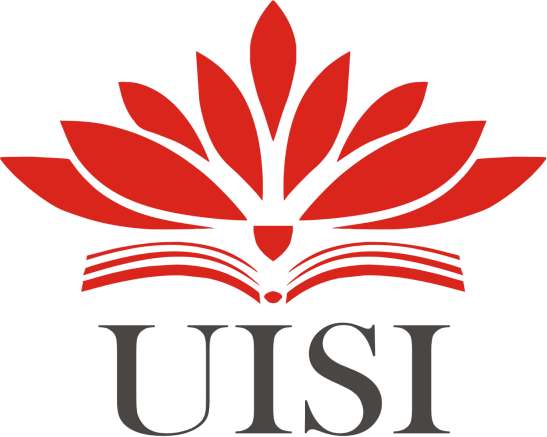 LAPORAN MAGANGANALISIS PENGENDALIAN PERSEDIAAN BAHAN BAKU PADAUMKM KAMILA BAKERY DENGAN MENGGUNAKAN METODE EOQDISUSUN OLEH :EMILDA YOHANAH PUTRI	(2021710015) 2.PRADEKA	(2021710045)PROGRAM STUDI TEKNIK LOGISTIKUNIVERSITAS INTERNASIONAL SEMEN INDONESIA GRESIK2021LAPORAN MAGANGANALISIS PENGENDALIAN PERSEDIAAN BAHAN BAKU PADAUMKM KAMILA BAKERY DENGAN MENGGUNAKAN METODE EOQ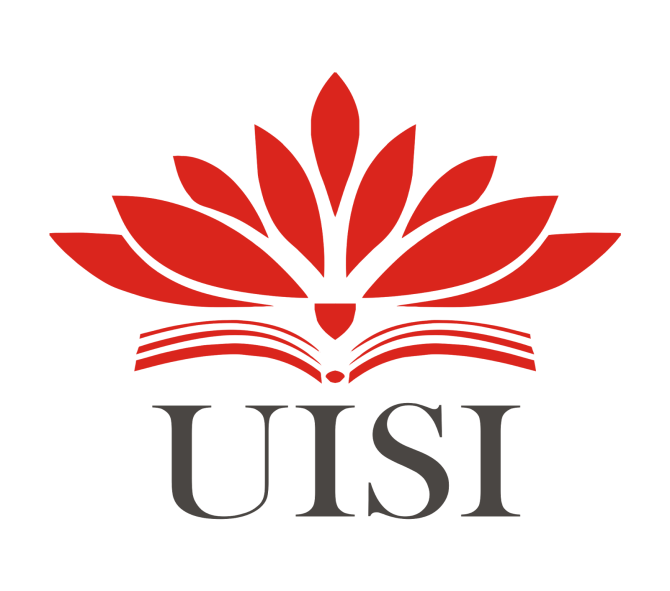 DISUSUN OLEH :1.EMILDA YOHANAH PUTRI	(2021710015) 2.PRADEKA	(2021710045)PROGRAM STUDI TEKNIK LOGISTIKUNIVERSITAS INTERNASIONAL SEMEN INDONESIA GRESIK2021LEMBAR PENGESAHANLAPORAN MAGANGDI UMKM KAMILA HOMEMADE UNIT PERSEDIAAN DAN PENJUALAN(Periode 1 Maret – 31 Maret 2021)Disusun Oleh :EMILDA YOHANAH PUTRI	(2021710015)2.PRADEKA	(2021710045)Mengetahui,Ketua Jurusan Teknik LogistikMenyetujuui,Dosen Pembimbing Kerja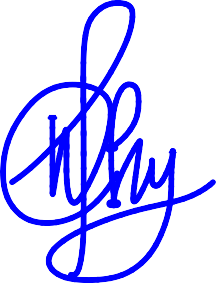 (Maulin Masyito, S.T., M.T.) NIP : 9217250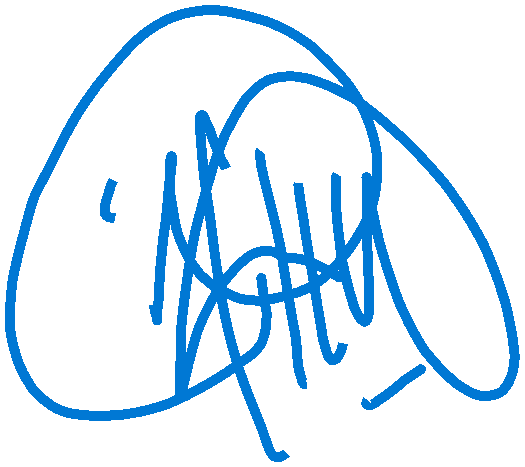 Oki Anita Candra Dewi, S.T., M.T., CSCA., CPLMNIP : 8413172KATA PENGANTARPuji syukur saya panjatkan kepada Tuhan Yang Maha Esa, karena atas berkat dan rahmat-Nya, saya dapat menyelesaikan skripsi ini. Penulisan skripsi ini dilakukan dalam rangka memenuhi salah satu syarat untuk mengikuti Sidang Akhir. Kami menyadari bahwa, tanpa bantuan dan bimbingan dari berbagai pihak, dari masa perkuliahan sampai pada penyusunan laporan kerja praktik kami, tentu sangatlah sulit bagi saya untuk menyelesaikan skripsi ini. Oleh karena itu, saya mengucapkan terima kasih kepada:Allah SWT yang memberi kelancaran dalam penyelesaian skripsi sayaIbu Oki Anita Candra Dewi, S.T., M.T., CSCA., CPLM. selaku dosen pembimbing kerja praktik kami yang telah banyak memberikan arahan, motivasi, dan pengorbanan waktu dalam memberikan bimbingan kepada kami untuk menyusun tugas akhir.Surabaya,9 September 2021PenulisDAFTAR ISIDAFTAR GAMBARGambar 2. 1 Struktur UMKM Kamila Homemade	15Gambar 3. 1 Klasiifikasi Biaya	24Gambar 3. 2 Carrying Cost	25Gambar 3. 3 TIC	28Gambar 4. 1 Struktur Organisasi pada UMKM KAMILA HOMEMADE	33Gambar 4. 2 Flowchart Metodologi Penelitian	34Gambar 4. 3 Flowchart Metode Economic Order Quantityss	36DAFTAR TABELTabel 4. 1Bahan Baku Donat untuk Penjualan Bulan Maret	37Tabel 4. 2 Bahan Baku Lemper Ayam untuk Penjualan Bulan Maret	37Tabel 4. 3Bahan Baku Roll Tart untuk Penjualan Bulan Maret	38Tabel 4. 4 Bahan Baku Roti Kukus untuk Penjualan Bulan Maret	39Tabel 4. 5 Bahan Baku Kue Sus untuk Penjualan Bulan Maret	39Tabel 4. 6 Bahan Baku Donat untuk Penjualan Bulan April	40Tabel 4. 7 Bahan Baku Lemper Ayam untuk Penjualan Bulan April	41Tabel 4. 8 Bahan Baku Roll Tart untuk Penjualan Bulan April	42Tabel 4. 9 Bahan Baku Roti Kukus untuk Penjualan Bulan April	42Tabel 4. 10 Bahan Baku Kue Sus untuk Penjualan Bulan April	43Tabel 4. 11 Bahan Baku Donat untuk Penjualan Bulan Mei	44Tabel 4. 12 Bahan Baku Lemper Ayam untuk Penjualan Bulan Mei	45Tabel 4. 13 Bahan Baku Roll Tart untuk Penjualan Bulan Mei	45Tabel 4. 14 Bahan Baku Roti Kukus untuk Penjualan Bulan Mei	46Tabel 4. 15 Bahan Baku Kue Sus untuk Penjualan Bulan Mei	47Tabel 4. 16 Bahan Baku Donat untuk Pesanan Bulan Maret	48Tabel 4. 17 Bahan Baku Lemper Ayam untuk Pesanan Bulan Maret	48Tabel 4. 18 Bahan Baku Roll Tart untuk Pesanan Bulan Maret	49Tabel 4. 19 Bahan Baku Roti Kukus untuk Pesanan Bulan Maret	50Tabel 4. 20 Bahan Baku Kue Sus untuk Pesanan Bulan Maret	50Tabel 4. 21 Bahan Baku Donat untuk Pesanan Bulan April	51Tabel 4. 22 Bahan Baku Lemper Ayam untuk Pesanan Bulan April	52Tabel 4. 23 Bahan Baku Roll Tart untuk Pesanan Bulan April	53Tabel 4. 24 Bahan Baku Roti Kukus untuk Pesanan Bulan April	53Tabel 4. 25 Bahan Baku Kue Sus untuk Pesanan Bulan April	54Tabel 4. 26 Bahan Baku Donat untuk Pesanan Bulan Mei	55Tabel 4. 27 Bahan Baku Lemper Ayam untuk Pesanan Bulan Mei	56Tabel 4. 28 Bahan Baku Roll Tart untuk Pesanan Bulan Mei	56Tabel 4. 29 Bahan Baku Roti Kukus untuk Pesanan Bulan Mei	57Tabel 4. 30 Bahan Baku Kue Sus untuk Pesanan Bulan Mei	58Tabel 4. 31 Data Bahan Baku Total dari 5 Produk Utama UMKM Kamila Homemade	59Tabel 4. 32 Biaya Pemesanan Bahan Baku	60Tabel 4. 33 Biaya Penyimpanan Bahan Baku	60Tabel 4. 34 Economic Order Quantity	62Tabel 4. 35 Frekuensi Pemesanan Bahan Baku	63Tabel 4. 36 Standar Deviasi	64Tabel 4. 37 Safety Stock	66Tabel 4. 38 Pemakaian Bahan Baku Per Hari	67Tabel 4. 39 ROP	69Tabel 4. 40 TIC	70Tabel 4. 41 Tabel Pemesanan Optimal Bahan Baku Menurut EOQ	71BAB 1PENDAHULUANLatar BelakangUMKM KAMILA HOMEMADE adalah ukm yang menjual aneka jajanan basah yang melakukan kegiatan rantai pasok. Perusahaan berupaya terus menerus untuk mengoptimalkan produksi jajanan basah hingga produk tersebut dapat diterima oleh konsumen. UMKM KAMILA HOMEMADE yang mempunyai kegiatan memproses dari bahan raw material kue menjadi kue basah yang siap dipasarkan, dan melayani pesanan dengan minimal order 20 item per jenis produknya.Selain memiliki potensi yang menjanjikan, dalam proses pengelolaan produksi.UMKM KAMILA HOMEMADE memiliki problem tidak memiliki pengendalian persediaan,pengendelian persediaan sendiri mempunyai peran penting dalam ketersediaan bahan baku sebelum memproduksi produk yang akan dijual ke konsumen.Dalam UMKM persediaan adalah aset perusahaan dalam bentuk barang atau perlengkapan yang mendukung segala kegiatan operasional perusahaan, dan produk yang akan dijual pada konsumen.Persediaan perusahaan di Kamila Homemade berupa persediaan raw material atau bahan baku yang diolah menjadi prooduk yang siap di dijual dan diantarkan ke konsumen.Salah satu UKM yang sering diminati masyarakat di Indonesia yaitu usaha kuliner. Usaha kuliner termasuk bisnis yang tidak mudah dilakukan, karena diperlukan banyak inovasi, kreativitas serta strategi untuk mengembangkan usahanya (Agusetyaningrum et al., 2016).Kamila Homemade merupakan salah satu UKM yang bergerak dibidang industri pangan yaitu roti. UKM milik Bu Dewi ini telah memiliki Surat Izin Usaha Perdagangan MIKRO (SIUP) dan sudah berdiri sejak 2008 hingga saat ini yang berarti sudah 12 tahun. Kamila Homemade rumah produksi yang terdaftar di SIUP berlokasi di Pondok Benowo Indah Kelurahan Babat Jerawat Kecamatan Pakal Surabaya dengan lokasi jualan nya berada di Depan Indomaret PBI.UMKM mempunyai rencana untu melakukan pengendalian persediaan bahan baku.Penelitian ini bertujuan membantu persediaan bahan baku menjadi terorganisir dan mencegah penyimpanan bahan baku terlalu lama tau terjadinya bahan baku kurang saat hendak mendapat orderan mendadak.UMKM dapat menggunakan metode pengendalian persediaan seperti EOQ. Metode Economic Order Quantity (EOQ) adalah metode yang bisa membantu perusahaan menentukan jumlah unit produk yang akan dipesan perusahaan sehingga biaya persediaan dan biaya pemesanan yang dikeluarkan lebih minimum (Sutarti et al., 2016).Rumusan MasalahAdapun rumusan masalah penelitian ini adalah, sebagai berikut:Berapa jumlah bahan baku yang dibutuhkan oleh UMKM di Bulan Maret , April dan Mei 2021?Berapa kali frequensi bahan baku bila EOQ di terapkan di UMKM Kamila Homemade?Berapa total persediaan bahan baku bila UMKM menggunakan EOQ?Tujuan dan Manfaat PenelitianTujuanAdapun tujuan penelitian diatas adalah, sebagai berikut:Untuk mempelajari pengendalian	persediaan bahan baku	di UMKM KAMILA HOMEMADE mengunakan metode EOQUntuk mengetahui jumlah bahan baku yang dibutuhkan oleh UMKM di Bulan Maret , April dan Mei 2021Mengetahui frequensi satu periode pembelian bahan baku bila EOQ di terapkan di UMKM Kamila HomemadeMengetahui total persediaan bahan baku bila UMKM menggunakan EOQManfaat PenelitianManfaat dari penelitian yang didapat dari penelitian ini sebagai berikut: 1.PenulisDari   penelitian   ini,	penulis dapat menambah kemampuan cara penulisan dalam menyelasikan suatu permasalahan yang telah didapatkan selama diperkuliahan.PerusahaanDari penelitian ini, perusahaan dapat mengunakan metode dari penelitian ini, sebagai acuan untuk analisis pengendalian persediaan bahan bakuUniversitasDari penelitian ini, universitas internasional semen Indonesia dapat literature baru bagi mahasiswa dan mahasiswi yang sebelumnya, dengan judul tata letak gudang.Metodologi Pengumpulan DataDalam menyusun laporan kerja praktik ini ada beberapa Teknik yang kami lakukan dalam memperolah dan mengumpulkan data, yaitu:Observasi Lapangan salah satu metode dalam mendapatkan data dengan melakukan penelitian dan pengamatan secara langsung dilapangan sesuai dengan kondisi UMKM.Wawancara suatu metode untuk memperoleh data dengan cara mengajukan pertanyaan secara langsung pada pemilik UMKMDokumentasi merupakan suatu metode digunakan untuk mendapatkan data dengan dokumentasikan kondisi di UMKM secara langsung terhadap keadaan yang sebenarnya dalam lapangan.Studi Pustaka merupakan metode pengumpulan dan pengolah data melalui beberapa laporan penelitian, diagram alir (flowsheet), jurnal penelitian, serta buku dan literatur lain yang relevanWaktu dan Tempat Pelaksanaan Magang Lokasi : UMKM KAMILA HOMEMADEPondok Benowo Indah Blok FN 6 Kecamatan Pakal Kelurahan Babat Jerawat Surabaya 60197Waktu : 1 Maret – 31 Maret 2021Nama Unit Kerja Waktu Pelaksanaan MagangPersediaan dan PenjualanBAB 2PROFIL UMKM KAMILA HOMEMADESejarah UMKM KAMILA HOMEMADEUMKM Kamila Homemade sudah berdiri sejak 2008 hingga saat ini yang berarti sudah13 tahun.UMKM Kamila Homemade adalah UMKM yang bergerak di bidang makanan,menjual jajanan basah.UMKM Kamila Homemade baru mendaftarkan SIUP atau Surat Izin Usaha Perdagangan dengan Nomor 503/2678.A/436.7.17/2020 yang di sah kan oleh Dinas Penanaman Modal dan Pelayanan Terpadu Satu Pintu Pemerintah Kota Surabaya,dengan pemilik usaha bernama Ibu Dewi Nafisah.UMKM ini mempunyai 6 produk utama yang di produksi sendiri dan 37 produk titipan pedagang lain.UMKM Kamila Homemade juga melayani pesanan dengan minimal order 20 buah/jenis produk yang dipesan oleh konsumen H-1 dengan layanan free ongkir di wilayah Surabaya barat dan sekitarnya.Visi dan Misi UMKM KAMILA HOMEMADEVisi“Memproduksi jajanan yang berkualitas tinggi namun dengan harga yang terjangkau dan rasa yang enak yang mampu bersaing ,Berusaha untuk memberikan pelayanan terhadap konsumen yang memuaskan”MisiMembuka kesempatan bagi orang sekitar UMKM untuk menjual produk mereka yang belum ada di UMKM KAMILA HOMEMADEMeningkatkan penghasilan pedagang kue setempat yang menitip produknya 3.Menghasilkan Laba yang wajarLokasi UMKM KAMILA HOMEMADELokasi Kamila Homemade Pondok Benowo Indah Blok FN 6 RT 4 RW 10 Kelurahan Babat Jerawat Kecamatan Pakal Surabaya 60197, Jawa Timur.Struktur Organisasi PT.KAMILA HOMEMADEStruktur organisasi memegang peran penting bagi kelancaran aktivitas sebuah perusahaan, baik yang skala kecil maupun besar. Hal ini karena pengorganisasian akan menjadikan pekerjaan lebih efektif dan tidak terpusat dalam satu kendali.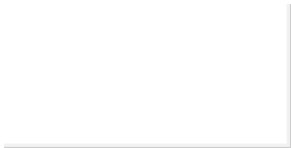 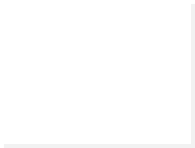 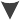 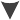 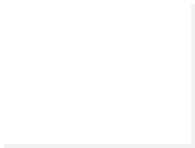 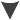 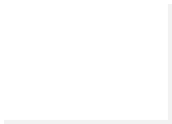 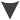 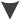 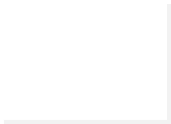 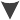 Gambar 2. 1 Struktur UMKM Kamila HomemadeProdukProduk berikut adalah produk utama yang di produksi sendiri oleh UMKM Kamila Homemade meliputi :DonatLemperRoll TartKue KukusKue SusBAB 3TINJAUAN PUSTAKAUMKMUMKM Kamila Homemade adalah ukm yang menjual aneka jajanan basah yang melakukan kegiatan rantai pasok. Perusahaan berupaya terus menerus untuk mengoptimalkan produksi jajanan basah hingga produk tersebut dapat diterima oleh konsumen. UMKM Kamila Homemade yang mempunyai kegiatan memproses dari bahan raw material kue menjadi kue basah yang siap dipasarkan, dan melayani pesanan dengan minimal order 20 item per jenis salah satu produknya.PersediaanPengertian Persediaan Bahan BakuSetiap perusahaan yang menyelenggarakan kegiatan produksi akan memerlukan persediaan bahan baku. Dengan tersedianya persediaan bahan baku maka diharapkan sebuah UMKM dapat melakukan proses produksi sesuai kebutuhan atau permintaan konsumen. Selain itu dengan adanya persediaan bahan baku yang cukup tersedia digudang juga diharapkan dapat memperlancar kegiatan produksi di UMKM dan dapat menghindari terjadinya kekurangan bahan baku.Alasan Diadakannya PersediaanAda prinsipnya UMKM Kamila Homemade melaksanakan proses produksi akan menyelenggarakan persediaan bahan baku untuk kelangsungan proses produksi dalam perusahaan tersebut. Beberapa hal yang menyangkut menyebabkan suatu perusahaan harus menyelenggarakan persediaan bahan baku menurut Ahyari (2003:150), adalah:Bahan yang akan digunakan untuk pelaksanaan proses produksi perusahaan tersebut tidak dapat dibeli atau didatangkan secara satu persatu dalam jumlah unit yang diperlukan pada saat barang tersebut akan dipergunakan untuk proses produksi perusahaan tersebut. Bahan baku tersebut pada umumnya akan dibeli dalam jumlah tertentu, dimana jumlah tertentu ini akan dipergunakan untuk menunjang pelaksanaan proses produksi perusahaan yang bersangkutan dalam beberapa waktu tertentu pula. Dengan keadaan semacam ini maka bahan baku yang sudah dibeli oleh perusahaan namun belum dipergunakan untuk proses produksi akan masuk sebagai persediaan bahan baku dalam perusahaan tersebut.Apabila tidak mempunyai persediaan bahan baku, sedangkan bahan baku yang dipesan belum datang maka pelaksanaan proses produksi dalam UMKM tersebut akan terganggu. Ketiadaan bahan baku tersebut dapat mengakibatkanterhentinya pelaksanaan proses produksi pengadaan bahan baku dengan cara tersebut akan membawa konsekuensi bertambah tingginya harga beli bahan baku yang dipergunakan oleh perusahaan. Keadaan tersebut tentunya akan membawa kerugian bagi perusahaan.Untuk menghindari kekurangan bahan baku tersebut, maka suatu perusahaan dapat menyediakan bahan baku dalam jumlah yang banyak. Tetapi persediaan bahan baku dalam jumlah besar tersebut akan mengakibatkan terjadinya biaya persediaan bahan yang semakian besar pula. Besarnya biaya yang semakin besar ini berarti akan mengurangi keuntungan perusahaan. Disamping itu, resiko kerusakan bahan juga akan bertambah besar apabila persediaan bahan bakunya besar.Kerugian dari Ketidakpastian Pengadaan Persediaan Bahan BakuPada umumnya penggunaan bahan baku didasarkan pada anggapan bahwa setiap bulan selalu sama, sehingga secara berangsur- angsur akan habis pada waktu tertentu. Agar jangan sampai terjadi kehabisan bahan baku yang berakibat akan mengganggu kelancaran proses produksi sebaiknya pembelian bahan baku dilaksanakan sebelum habis. Secara teoritis keadaan tersebut dapat diperhitungkan, akan tetapi tidak semudah itu. Kadang-kadang bahan baku masihcukup banyak namun sudah dilakukan pembelian sehingga berakibat menumpuknya bahan baku digudang. Hal ini bisa menurunkan kualitas bahan.Jenis Jenis PersediaanDalam sistem manufaktur dilihat dari jenisnya ada tiga macam persediaan yaitu:Persediaan bahan baku (raw materials) adalah barang-barang yang dibeli dari pemasok (supplier) yang akan gunakan atau diolah menjadi produk jadi olehperusahaan.Persediaan barang setengah jadi (work in proses) adalah bahan baku yang sudah diolah menjadi komponen namun masih membutuhkan langka lanjutan agar menjadi produk jadi.Persediaan barang jadi (finished goods) adalah barang jadi yang telah selesai diproses,siap untuk disimpan digudang,dijual atau didistribusikan ke lokasilokasi pemasaran.Fungsi PersediaanFungsi-fungsi persediaan penting artinya dalam upaya meningkatkan operasi :Fungsi Decoupling : memenuhi kebutuhannya atas permintaan konsumen tanpa tergantung pada suplier barang. Untuk dapat memenuhi fungsi ini dilakukan cara-cara sebagai berikut:Persediaan bahan mentah disiapkan dengan tujuan agar perusahaan tidak sepenuhnya tergantung penyediaannya pada suplier dalam hal kuantitas dan pengiriman.Persediaan barang dalam proses ditujukan agar tiap bagian yang terlibat dapat lebih leluasa dalam berbuat.Persediaan barang jadi disiapkan pula dengan tujuan untuk memenuhi permintaan yang bersifat tidak pasti dari langganan.Fungsi Economic Lot Sizing : pengumpulan persediaan agar perusahaan dapat berproduksi serta menggunakan seluruh sumber daya yang ada dalam jumlah yang cukup dengan tujuan agar dapat menguranginya biaya perunit produk.Fungsi Antisipasi : suatu keadaan ketidakpastian dalam jangka waktu pengiriman barang dari perusahaan lain, sehingga memerlukan persediaan pengamanan (safety stock), atau perusahaan mengalami fluktuasi permintaan yang dapat diperkirakan sebeumnya yang didasarkan pengalaman masa lalu akibat pengaruh musim, sehubungan dengan hal tersebut perusahaan sebaiknya mengadakan seaseonal inventory (persediaan musiman) (Asdjudiredja,1999:114).Pengendalian PersediaanPengendalian persediaan adalah kegiatan untuk mendapatkan untung yang maksimum dan kelancaran dalam menjalankan usaha. Baik perusahaan jasa, perdagangan, ataupun perusahaan manufaktur bahkan UMKM selalu memerlukan persediaan. Persediaan merupakan salah satu aspek penting dalam manajemen logistik.Terlalu besarnya persediaan akan membebani perusahaan dengan biaya penyimpanan (carrying cost) yang tinggi. Jika persediaan tidak diimbangi dengan permintaan,maka dapat menurunkan kualitas barang yang disimpan karena terlalu lama.Sebaliknya, jika terlalu sedikit persediaan akan memperbesar kemungkinanterjadinya kekurangan stok (stockout). Hal ini akan menurunkan pelayanan terhadapkonsumen, karena tidak dapat memenuhi keinginan dari konsumen itu sendiri.Pengendalian persediaan barang juga dapat mempengaruhi keberhasilan dari suatuperusahaan untuk bertahan dan bersaing, (Setiawan, 2014).Pengendalian persediaan merupakan suatu cara untuk menentukan tingkat komposisi bahan yang optimal dalam menunjang kelancaran dan efektivitas serta efisiensi dalam kegiatan produksi.Sehingga persediaan yang ada harus seimbang dengan kebutuhan (Ristono, 2009).Tujuan pengelolaan persediaan adalah untuk dapat  memenuhi permintaankonsumendengan cepat, untuk menjaga agar perusahaan tidak mengalami kehabisan persediaanyang mengakibatkan terhentinya proses produksi, untuk mempertahankan dan bila mungkin meningkatkan penjualan dan laba UMKM, untuk menjaga agar pembelian secara kecil- kecilan dapat dihindari dan menjaga stok persediaan tidak besar-besaran sehingga tidak mengakibatkan biaya penyimpanan menjadi besar.Selain fungsi-fungsi diatas, menurut Herjanto (1997:168) terdapat enam fungsi penting yang dikandung oleh persediaan dalam memenuhi kebutuhan perusahaan antara lain:Menghilangkan resiko keterlambatan pengiriman bahan baku atau barang yang dibutuhkan perusahaanMenghilangkan   resiko	jika	material   yang   dipesan   tidak	baik   sehingga	harus dikembalikanMenghilangkan resiko terhadap kenaikan harga barang atau inflasi.Untuk menyimpan bahan baku yang dihasilkan secara musiman sehingga perusahaan tidak akan sulit bila bahan tersebut tidak tersedia dipasaran.Mendapatkan keuntungan dari pembelian berdasarkan potongan kuantitas (quantity discount)Memberikan pelayanan kepada langganan dengan tersediaanya barang yang diperlukan.Pengendalian Bahan BakuPengendalian persediaan adalah hal yang sangat penting bagi UMKM, karena persediaan fisik di UMKM akan melibatkan investasi yang sangat besar pada pos aktiva lancar. Pelaksanaan fungsi ini akan berhubungan dengan seluruh bagian yang bertujuan agar usaha penjualan dapat intensif serta produk dan penggunaan sumber daya dapat maksimal.Pengawasan bahan adalah suatu fungsi terkoordinasi didalam organisasi yang terus-menerus disempurnakan untuk meletakkan pertanggungjawaban atas pengelolaan bahan baku dan persediaan padaumumnya, serta menyelenggarakan suatu pengendalian internal yang menjamin adanya dokumen dasar pembukuan yang mendukung sahnya suatu transaksi yang berhubungan dengan bahan, pengawasan bahan meliputi pengawasan fisik dan pengawasan nilai atau rupiah bahan.(Supriyono,1999:400)Biaya PersediaanMacam macam biaya persediaan diantara lain :Biaya Pengadaan (Set Up Cost) : semua pengeluaran yang timbul dalam mempersiapkan produksi suatu barang. Biaya ini timbul dalam pabrik yang meliputi, biaya menyusun peralatan produksi, menyetel mesin, mempersiapkan gambar kerja dan seterusnya.Biaya Pemesanan (Ordering Cost) : biaya untuk setiap pemesanan dan penerimaan produk yang dipesan. Biaya ini bersifat tetap dan tidak bergantung pada jumlah produk yang dipesan. Jika pemesanan berupa pembelian, maka biaya yang tercakup berupa biayapemesanan, biaya pengangkutan (transportasi), biaya pemeriksaan, biayaadministrasi pemesanan, biaya telepon, dan sebagainya. Jika pemesanan berupa hasilproduksi sendiri, maka biaya yang tercakup berupa biaya perbaikan mesin, biaya tenaga kerja, biaya administrasi pemesanan, biaya pengecekan kualitas produk yang dipesan, dan sebagainya.Biaya Penyimpanan (Holding Cost/Carrying Cost Biaya (H) yang berhubungan dengan biaya penyimpanan produk yang meliputi modal yang tertanam dalam persediaan, biaya sewa gudang, pajak, listrik, biaya penyusutan, serta biaya lainnya yang dikeluarkan untukmemelihara persediaan. Biaya penyimpanan persediaan biasanya berkisar 15%sampai 40% dari biaya atau harga pokok. Biasanya ini sebanding dengan jumlapersediaan dalam stok.Biaya Kekurangan Persediaan (Stockout Cost/Shortage Cost) : Biaya yang dikeluarkan sebagai akibat darikekurangan persediaan. Kekurangan persediaan ini biasa terjadi karena permintaanpelanggan yang meningkat dari biasanya sehingga permintaan pelanggan tidakterpenuhi. Jika pelanggan rela menunggu adanya produk baru, maka perusahaan harus bisa saja dikenakan biaya tambahan pada saat pemesanan kembali. Tetapi bila pelanggan tidak mau menunggu, otomatis perusahaan kehilangan pendapatan yangharusnya menjadi keuntungan bagiperusahaan tersebut. Jika hal ini kerap terjadi,maka akan menjadi kerugian yang besar bagi perusahaan tersebut.Metode EOQMetode Economic Order Quantity merupakan salah satu model pengendalianpersediaan yang bertujuan untuk menentukan jumlah pemesanan barang atau bahan yang paling ekonomis sesuai dengan kebutuhan perusahaan. Model ini dapat meningkatkan efisiensi biaya persediaan. Sehingga perusahaan dapat meminimumkan biaya perencanaan produksi tanpa mengurangi target atau keuntungan yang ingin dicapai.Adapun keunggulan EOQ yaitu:Metode EOQ memperhitungkan safety stock sehingga persediaan bahan baku untuk proses produksi tetap terjamin.Penggunaan metode EOQ akan memperkecil jumlah pemesanan yang diamati, sehingga biaya pemesanan (atau biaya penyiapan) menjadi lebih kecil.Sedangkan kelemahan yang terdapat pada metode EOQ yaitu:Pada metode EOQ biaya penyimpanan bahan baku akan lebih besar, karena ada sejumlah bahan baku yang harus disimpan selama beberapa periode, sebelumbahan baku tersebut digunakan untuk proses produksi.Penjualan dapat ditentukan, pemakaian bahan baku terjadi sepanjang tahun dan persediaan dapat segera diperoleh.Klasifikasi Biaya PersediaanBiaya persediaan adalah biaya-biaya yang ditimbulkan akibat adanya persediaan.Menurut (Handoko, 2000), komponen biaya-biaya persediaan tersebut terdiri dari: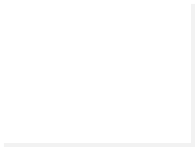 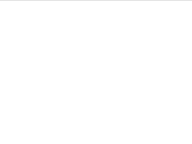 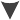 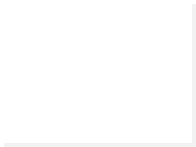 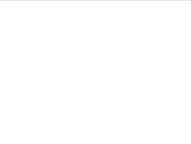 Gambar 3. 1 Klasiifikasi BiayaBiaya Penyimpanan ( Carrying Cost )Biaya penyimpanan (H) biasanya dinyatakan dengan dasar per unit untuk beberapaperiode waktu (walaupun kadang dinyatakan dalam bentuk persentase rata- ratapersediaan).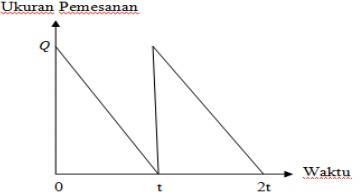 Gambar 3. 2 Carrying CostBiaya penyimpanan (H) hanya menyajikan biaya perunit dan total biaya penyimpanan tahunan. Total biaya penyimpanan ditentukan oleh jumlah persediaan yang dimiliki selama tahun itu. Pada saat persediaan habis maka akan dilakukan pemesanan ulang. Jumlah persediaan yang tersedia diilustrasikan𝑄 melambangkan besarnya pemesanan yang diperlukanuntuk mengisi persediaan yang ditentukan. Garis yang menghubungkan 𝑄 dengan waktu (𝑡) dalam grafik, melambangkan tingkat dimana persediaan dihabiskan selama periode waktu tertentu. Permintaan diasumsikan diketahui secara konstan atau pasti,hal ini menjelaskan mengapa garis yang melambangkan permintaan berupa garislurus atau linear. Kemudian persediaan mencapai titik nol, diasumsikan bahwapesanan segera datang setelah beberapa waktu yang tidak lama .Dapat diketahui jumlah persediaan (𝑄), besarnyapemesanan untuk sedikit periode waktu yang terbatas, karena persediaan selaludihabiskan oleh permintaan. Demikian pula halnya jumlah persediaan untuk sedikit periode waktu, karena satu-satunya saat di mana tidak ada persediaanadalah pada waktu tertentu (𝑡). Dan didefinisikan sebagai berikut:Persediaan Rata - rata = 𝑄	(3.1)2Jika jumlah persediaan yang tersedia dalam dasar tahunan adalah sebesar rata-rata persediaan 𝑄,2maka dapat ditentukan total biaya penyimpanan tahunandengan mengalikan rata-rata jumlah persediaan dengan biaya penyimpanan pertahunnya, maka total biaya penyimpanan per tahunnya(𝑇𝐻) = Persediaan rata rata. Biaya penyimpanan	(3.2)𝑇𝐻 = 𝑄 X H	(3.3)2Dimana :𝑇𝐻 = Total biaya penyimpanan𝑄 = Jumlah pemesanan optimal𝐻 = Biaya penyimpanan keseluruhanAdapun cara untuk mencari biaya penyimpanan keseluruhan bahan baku adalah sebagai berikut:Biaya penyimpanan =  𝑚𝑇𝑙𝑜𝑎𝑡ℎ𝑎𝑙𝐾𝐵𝑒𝑖𝑠𝑎𝑒𝑦𝑙𝑎𝑢 𝑟𝑃𝑢𝑒ℎ𝑛𝑦𝑎𝑖𝑛𝑚𝑃𝑝𝑎𝑒𝑛𝑟𝑎𝑠𝑛𝑒𝑑𝑖𝑎𝑎𝑛Biaya Pemesanan ( Reordering Cost )...................................... (3.4)Biaya pemesanan (S ) dinyatakan dalam dasar per pemesanan, nilai ini hanya menggambarkan biaya per pemesanan dan bukan total biaya pemesanan.Biaya Per Pemesanan =	𝑇𝑜𝑡𝑎𝑙 𝐵𝑖𝑎𝑦𝑎 𝑃𝑒𝑟 𝑃𝑒𝑚𝑒𝑠𝑎𝑛𝑎𝑛𝐹𝑟𝑒𝑘𝑢𝑒𝑛𝑠𝑖 𝑃𝑒𝑚𝑒𝑠𝑎𝑛𝑎 𝑑𝑎𝑙𝑎𝑚 𝑆𝑎𝑡𝑢 𝑇𝑎ℎ𝑢𝑛………….(3.5)Pemesanan suatu barang tidak melebihi permintaan yang ada karenapermintaan diketahui secara pasti, frekuensi pemesanan per tahun (F) di definisikan sebagai berikut :F = 𝐷	(3.6)𝑄di mana:F = Frekuensi pemesanan per pesan D = Jumlah penggunaan bahan baku Q = Jumlah pemesanan yang optimalTotal biaya pemesanan per tahun (TS) dapat dihitung sebagai jumlah pemesanan per tahun dikalikan dengan biaya per pemesanan, yaitu:𝑇𝑆 = Frekuensi pemesanan . Biaya pemesanan = . 𝑆	(3.7)𝑇𝑆 = 𝐷 x S	(3.8)𝑄Total Biaya Persediaan ( Total Inventory Cost )Total Inventory Cost TIC dapat diartikan sebagai jumlah keseluruhan biaya yang terkait dengan persediaan, akan tetapi dalam konteks metode EOQ, TIC merupakan jumlah antara total biaya pemesanan dengan total biaya penyimpanan. Nilai TIC dapat diperoleh dengan persamaan berikut ini (Heizer & Render, 2017): Total biaya persediaan (TIC) dihitung dengan menjumlahkan total biaya pemesanan (𝑇𝑆) dan total biaya penyimpanan (𝑇𝐻) , adalah:𝑇𝐼𝐶 = Biaya pemesanan + Biaya penyimpanan	(3.9)𝑇𝐼𝐶 = 𝐷𝑄∗x S + 𝑄∗ x H	(3.10)2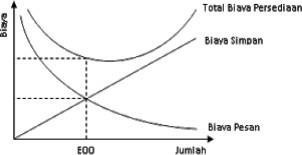 Model Biaya PersediaanGambar 3. 3 TICDiliat dari masing-masing dari ketiga kurva biaya yang ditunjukkan. Pertama, dapat diamati kecenderungan menaik dari kurva total biaya penyimpanan (𝑇𝐻) yang dapat diartikan jika stok barang persediaan banyak, maka biaya penyimpanan akan semakin meningkat sesuai dengan stok persediaan. Kedua, dengan meningkatnya jumlah pemesanan barang (𝑄) maka, total biaya pemesanan (𝑇𝑆) menurun dan sebaliknya. Ketiga, kurva total biaya pertama-tama menurun ketika 𝑄 meningkat kemudian kurva total biaya mulai meningkat, ketika permintaan 𝑄 mulai menurun. Nilai 𝑄 yang paling baik atau optimal, adalah nilai yang merupakan nilai minimum total biaya persediaan. Kuantitas pesanan optimum terjadi pada saat titik dimana kurva biaya pemesanan dan kurva biaya penyimpanan bersilangan.Persediaan Pengaman ( Safety Stock )Persediaan pengaman (safety stock) adalah suatu pencegahan terhadap stockout (persediaan habis di gudang). Faktor-faktor yang mempengaruhi stockout tersebut seperti permintaan yang berubah-ubah, ketidaktelitian di dalam peramalan dan bervariasinya waktu tunggu dari masingmasing bahan baku (Sofjan Assauri, 2004)Persediaan pengaman diperlukan karena dalam kenyataannya jumlah bahan baku yang diperlukan untuk proses produksi tidak selalu tepat seperti yang direncanakan. Persediaanpengaman adalah persediaan tambahan yang diadakan untuk melindungi atau menjaga kemungkinan terjadinya kekurangan bahan.Kekurangan bahan dapat disebabkan karena penggunaan bahan baku yang lebih besar dari perkiraan semula atau keterlambatan dalam penerimaan bahan baku yang dipesan. Perhitungan persediaan pengaman adalah sebagai berikut:Safety Stock = Z×σ×√LT	(3.11)Dimana:SS	= Jumlah Safety Stock per produkZ		= Standar normal deviasi keseluruhan atau konstanta σ	= Standar normal deviasi per produkLT	= Lead time (waktu menunggu)Titik Pemesanan Kembali ( Reorder Point )Reorder Point (ROP) atau titik pemesanan kembali adalah suatu titik atau batas dari jumlah persediaan yang ada pada suatu saat dimana pemesanan harus diadakan kembali. ROP adalah saat atau waktu tertentu perusahaan harus mengadakan pemesanan bahan baku kembali, sehingga datangnya pesanan tersebut tepat dengan habisnya baku yang dibeli. ROP terjadi apabila jumlah persediaan yang terdapat didalam persediaan berkurang terus. Sehingga, perusahaan harus menentukan berapa banyak batas minimal tingkat persediaan yang harus dipertimbangkan sehingga tidak terjadi kekurangan persediaanPerhitungan ROP adalah sebagai berikut:ROP = Safety Stock + (Lead Time . d)	(3.12)di mana :ROP = Titik pemesanaan kembaliLead Time = Waktu tunggud = Penggunaan bahan baku rata-rata per hari3.11 Menghitung Persediaan OptimalSecara matematis nilai 𝑄 optimal atau (𝑄) jumlah pemesanan yang optimal dapat dihitung sebagai berikut. Dari persamaan akan diperoleh biaya totalpersediaan (𝑇𝐼𝐶) minimum. Untuk membuktikannya akan dicari turunan pertama dari persamaanPersamaan 𝐷 x S + 𝑄 x H	(3.13)𝑄	2merupakan persamaan dari total biaya persediaan tahunan (biaya pemesanan ditambah biaya penyimpanan).TIC = 𝐷 x S + 𝑄 x H	(3.14)𝑄	2AtauTIC = 𝐷 𝑥 𝑆𝑄+ 𝑄 𝑥 𝐻2akan dicari turunan pertama dari persamaan 𝑇𝐼𝐶 = 𝐷 𝑥 𝑆𝑄+ 𝑄   ,dan karena yang akan2dicari adalah 𝑄 (nilai 𝑄 optimal), maka persamaan 𝑇𝐼𝐶 = 𝐷 𝑥 𝑆𝑄+ 𝑄 𝑥   akan diturunkan2terhadap 𝑄.TIC = 𝐷 x S + 𝑄 x H𝑄	2𝑇𝐼𝐶 = 𝐷 𝑥 𝑆𝑄+ 𝑄 𝑥 𝐻2TIC =    𝑑        (  x S + 𝑄 x H)𝑑 (𝑄)	𝑄	2TIC =    𝑑          𝐷 x S +   𝑑          𝑄 x H𝑑 (𝑄)    𝑄	𝑑 (𝑄)    2TIC =   𝑑 𝑑 (𝑄)1−1D.S.𝑄−1   + 1	𝑄	2TIC = -1 ( D.S.𝑄1−1 ) + 𝐻2TIC = - ( D.S.𝑄2 ) + 𝐻2TIC = − . 𝑠𝑄2+ 𝐻………………………………………….(3.15)2Untuk mencari nilai TIC minimum, apabila :TIC’ = 0 atau TIC’ ‘> 0	(3.16)Untuk,TIC’ = 0	(3.17)MakaTIC = − . 𝑠𝑄2+ 𝐻 = 02𝐻	𝐷   . 𝑠2   = 𝑄2Q².H = 2 . D . SQ² =2 𝑋 𝐷 𝑋 𝑆𝐻2 𝑋 𝐷 𝑋 𝑆𝑄 = √𝐻Karena Q merupakan nilai optimal maka, disimbolkan menjadi 𝑄 Dan dapat ditulis menjadi :𝑄 = √2 𝑋 𝐷 𝑋 𝑆………………….………………..….(3.18)𝐻di mana:𝑄∗ = Jumlah pemesanan optimalD = Jumlah penggunaan bahan bakuS = Biaya pemesanan untuk setiap pesanan (rupiah/pesanan) H = Biaya penyimpanan (unit/rupiah/tahun)BAB 4Struktur Organisasi Unit KerjaPEMBAHASAN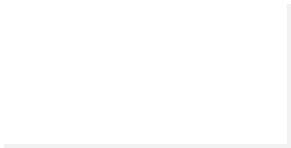 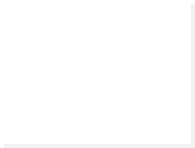 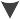 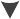 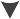 Gambar 4. 1 Struktur Organisasi pada UMKM KAMILA HOMEMADEDalam Struktur ini masing masing jobdes di handel oleh satu orang dengan jam kerja mulai jam 7 hingga sore jam 5 dengan istirahat 1 Jam.Tujuan PenelitianDari pemaparan tugas khusus diatas, maka didapatkan tujuan dari penelitian ini yaitu mengidentifikasi, menganalisis, dan menilai pengadaan bahn baku pada UMKM Kamila Homemade untuk meminimalir terjadinya stock out bahan baku.Meteodologi PenelitianBerikut ini flowchart berisi langkah-langkah yang menjelaskan tahapan kegiatan penelitian yang dilakukan pada pelaksanaan kerja praktek :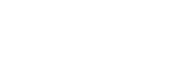 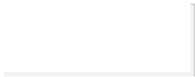 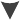 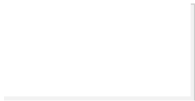 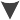 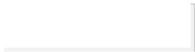 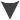 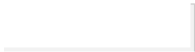 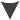 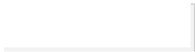 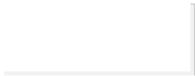 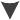 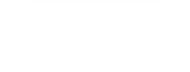 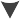 Gambar 4. 2 Flowchart Metodologi Penelitiana.Latar BelakangLatar belakang adalah tahap awal dalam menentukan objek penelitian untuk menemukan permasalahan didalamUMKM. Di tahap ini mengamati objek pengadaan bahan baku dari UMKM, entry data hingga pengolahan data observasi di lokasi.b.Perumusan Masalah dan Tujuan PenelitianSetelah menentukan latar belakang, tahap selanjutnya adalah perumusan masalah terkait objek pengadaan bahan baku. Terkait koperasi bahan baku menjadi topik utama yaitu pada proses pengadaan bahan baku yang dilakukan oleh pihak UMKM dan entry data dari UMKM yang diperoleh dari observasi dan wawancara secara langsung. Selanjutnya yaitu tujuan penelitian yang digunakan sebagai hasil yang ingin dicapai dari penelitian ini.c.Studi LiteraturPada tahap studi literatur menjadi bahan acuan dan refrensi penelitian mengenai teori dan kajian pustaka terdahulu untuk membantu penelitian ini.d.Pengumpulan Data dan Pengolahan DataPada tahap ini dilakukan pengumpulan data yang mendukung dalam proses penelitian . Yang selanjutnya yaitu pada proses pengolahan data, dimana data tersebut dianalisis dengan metode EOQ.e.AnalisisSelanjutnya yaitu tahap analisis untuk mengetahui output analisis data yang diperoleh dari observasi dan wawancara secara langsungf.Kesimpulan dan SaranDi tahap ini dapat ditarik kesimpulan untuk menjawab rumusan masalah dan tujuan penelitian.FlowchartDalam menjalankan proses terkait analisis resiko operasional yang terjadi di UMKM Kamila Homemade. Beberapa aktivitas yang ada di dalam koperasi karyawan yaitu : pengadaan bahan baku dan penataan bahan baku di rumah produksi, pembuatan produk jajan, pelayanan serta penjualan produk, penerimaan orderan dari konsumen.Tahapan analisis pengadaan bahan baku pada koperasi menggunakan metode Economic Order Quantity dijelaskan lebih rinci dengan flowchart sebagai berikut :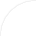 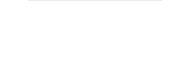 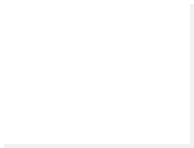 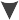 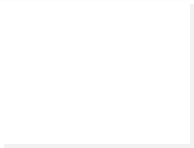 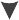 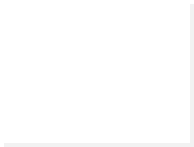 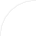 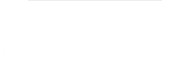 Gambar 4. 3 Flowchart Metode Economic Order QuantityAnalisa DataData Bahan Baku Secara Rinci Untuk Penjualan dan PesananKetersediaan Bahan Baku untuk Penjualan Bulan MaretDonatTabel 4. 1Bahan Baku Donat untuk Penjualan Bulan MaretLemper AyamTabel 4. 2 Bahan Baku Lemper Ayam untuk Penjualan Bulan MaretRoll TartTabel 4. 3Bahan Baku Roll Tart untuk Penjualan Bulan MaretRoti KukusTabel 4. 4 Bahan Baku Roti Kukus untuk Penjualan Bulan MaretKue SusTabel 4. 5 Bahan Baku Kue Sus untuk Penjualan Bulan MaretKetersediaan Bahan Baku untuk Penjualan Bulan AprilDonatTabel 4. 6 Bahan Baku Donat untuk Penjualan Bulan AprilLemper AyamTabel 4. 7 Bahan Baku Lemper Ayam untuk Penjualan Bulan AprilRoll TartTabel 4. 8 Bahan Baku Roll Tart untuk Penjualan Bulan AprilRoti KukusTabel 4. 9 Bahan Baku Roti Kukus untuk Penjualan Bulan AprilKue SusTabel 4. 10 Bahan Baku Kue Sus untuk Penjualan Bulan AprilKetersediaan Bahan Baku untuk Penjualan Bulan MeiDonatTabel 4. 11 Bahan Baku Donat untuk Penjualan Bulan MeiLemper AyamTabel 4. 12 Bahan Baku Lemper Ayam untuk Penjualan Bulan MeiRoll TartTabel 4. 13 Bahan Baku Roll Tart untuk Penjualan Bulan MeiRoti KukusTabel 4. 14 Bahan Baku Roti Kukus untuk Penjualan Bulan MeiKue SusTabel 4. 15 Bahan Baku Kue Sus untuk Penjualan Bulan MeiKetersediaan Bahan Baku untuk Pesanan Bulan MaretDonatTabel 4. 16 Bahan Baku Donat untuk Pesanan Bulan MaretLemper AyamTabel 4. 17 Bahan Baku Lemper Ayam untuk Pesanan Bulan MaretRoll TartTabel 4. 18 Bahan Baku Roll Tart untuk Pesanan Bulan MaretRoti KukusTabel 4. 19 Bahan Baku Roti Kukus untuk Pesanan Bulan MaretKue SusTabel 4. 20 Bahan Baku Kue Sus untuk Pesanan Bulan MaretKetersediaan Bahan Baku untuk Pesanan Bulan AprilDonatTabel 4. 21 Bahan Baku Donat untuk Pesanan Bulan AprilLemper AyamTabel 4. 22 Bahan Baku Lemper Ayam untuk Pesanan Bulan AprilRoll TartTabel 4. 23 Bahan Baku Roll Tart untuk Pesanan Bulan AprilRoti KukusTabel 4. 24 Bahan Baku Roti Kukus untuk Pesanan Bulan AprilKue SusTabel 4. 25 Bahan Baku Kue Sus untuk Pesanan Bulan AprilKetersediaan Bahan Baku untuk Penjualan Bulan MeiDonatTabel 4. 26 Bahan Baku Donat untuk Pesanan Bulan MeiLemper AyamTabel 4. 27 Bahan Baku Lemper Ayam untuk Pesanan Bulan MeiRoll TartTabel 4. 28 Bahan Baku Roll Tart untuk Pesanan Bulan MeiRoti KukusTabel 4. 29 Bahan Baku Roti Kukus untuk Pesanan Bulan MeiKue SusTabel 4. 30 Bahan Baku Kue Sus untuk Pesanan Bulan MeiData Bahan Baku TotalData bahan baku total ini adalah data gabungan penjulan dan pesanan 5 produk selama 3 bulan (Maret , April Mei) yang diringkas dalam tabel dibawah ini :Tabel 4. 31 Data Bahan Baku Total dari 5 Produk Utama UMKM Kamila HomemadeData Bahan Baku Total Pada Bulan Maret , April, Mei adalah 1121895 diperoleh dari menjumlah seluruh Data Bahan Baku yang diperlukan UMKM untuk memenuhi Demand Pelanggan pada 3 Bulan tersebutBiaya Pemesanan Bahan BakuTabel 4. 32 Biaya Pemesanan Bahan BakuBiaya pemesanan ini bersifat konstan, dimana besarnya tidak tergantung dari besarnya nilai atau banyaknnya bahan yang dipesan sehingga setiap item persediaan di Kamila Homemade membutuhkan biaya pemesanan yang sama. Frekuensi pemesanan di UMKM sebanyak 15 kali pemesanan yang dilakukan pada tiap harinya dalam 3 bulan. Dengan menggunakan rumus :Biaya Pemesanan = 𝑇𝑜𝑡𝑎𝑙 𝐵𝑖𝑎𝑦𝑎 𝑃𝑒𝑚𝑒𝑠𝑎𝑛𝑎𝑛	(4.1)𝐹𝑟𝑒𝑘𝑢𝑛𝑒𝑠𝑖 𝑃𝑒𝑚𝑒𝑠𝑎𝑛𝑎𝑛= 150000 =  . 10000 per pesan15Maka, besarnya biaya pemesanan untuk tiap bahan baku setiap sekali pesan adalah sebanyak Rp.10000Biaya Penyimpanan Bahan BakuBiaya Penyimpanan adalah biaya yang timbul karena disimpannya suatu barang.Akan tetapi karena penyimpana menggunakan Rumah Pribadi Pemilik UMKM maka akan di tarif untuk biaya perawatan persediaan bahan baku dengan asumsi Holding Cost 5%. Dengan demikian, biaya penyimpanan nya adalah sebagai berikut:Tabel 4. 33 Biaya Penyimpanan Bahan BakuBesarnya biaya penyimpanan keseluruhan persediaan bahan baku di UMKM KamilaHomemade adalah dengan menggunakan rumus :Biaya Penyimpanan =	𝑇𝑜𝑡𝑎𝑙 𝐵𝑖𝑎𝑦𝑎 𝑃𝑒𝑛𝑦𝑖𝑚𝑝𝑎𝑛𝑎𝑛𝐽𝑢𝑚𝑙𝑎ℎ  𝐾𝑒𝑠𝑒𝑙𝑢𝑟𝑢ℎ𝑎𝑛 𝑃𝑒𝑟𝑠𝑒𝑑𝑖𝑎𝑎𝑛……………………....….(4.2)= 38,2181161905= Rp. 0,03289 per KGPenentuan pemesanan yang Optimal menggunakan metode EOQEOQ adalah jumlah yang memberikan keseimbangan antara biaya penyimpanan dan biaya pemesanan sehingga didapat biaya total minimum. Maka, untuk menentukan pemesanan yang ekonomis dengan metode EOQ menggunakan persamaan :Q* = EOQ = √((2DS/H))	(4.3)Contoh :Q* = EOQ = √((2DS/H))= √((2*238*1000/Rp.200))= 154Tabel 4. 34 Economic Order QuantityDari hasil Tabel diatas diperoleh EOQ dari tiap bahan baku yng di gunakan untuk order bila bahan baku habis dengan kapasitas yang economicDengan menggunakan persamaan frekuensi pemesanan yang optimal untuk bahan baku adalah menggunakan rumus :F = D/Q*	(4.4)Berikut hasil tabel frekuensi pemesanan untuk bahan baku UMKM Kamila Homemade :Tabel 4. 35 Frekuensi Pemesanan Bahan BakuDari hasil Tabel diatas diperoleh Frekuensi Order dari tiap bahan baku yng di gunakan untuk mengetahui frekuensi order dalam 3 bulan kita perlu order sebanyak berapa kali.Penentuan Safety StockPersediaan pengaman atau Safety Stock sangat diperlukan dalam sebuah usaha karena berfungsi untuk melindungi atau menjaga kemungkinan terjadinya kekurangan barang, sehingga memperlancar kegiatan penjualan. Berikut Safety Stock Bahan Baku di UMKM Kamila Homemade.Tabel 4. 36 Standar DeviasiDari hasil Tabel diatas diperoleh Strandar Deviasi untuk di Proses memperoleh Safety Stock Bahan Baku.Tabel 4. 37 Safety StockDari hasil Tabel diatas diperoleh SS Optimal dari tiap bahan baku yng di gunakan untuk cadangan dan tidak sampai terjadi bahan baku habisPenentuan Pemesanan Kembali ( Reorder Point )Titik pemesanan kembali merupakan waktu tertentu dimana perusahaan harus mengadakan pemesanan bahan baku kembali sebelum persediaan yang di gudang habis. Dalam perhitungan Reorder Point, perusahaan perlu mempertimbangkan juga tentang lead time atau waktu tunggu.Perusahaan melakukan pembelian bahan baku adalah 1 hari. Sebelum melakukan ROP, terlebih dahulu harus mencari berapa banyak pemakaian bahan baku perhari (d) adalah:d = 𝐷/t	(4.5)dimana:D = Jumlah pemakaian bahan bakut = Jumlah hari kerja 3 bulan adalah 92 hari. Contoh :D = D/t= 238 /91 = 3Tabel 4. 38 Pemakaian Bahan Baku Per HariDari hasil Tabel diatas diperoleh Penggunaan Bahan Baku Perhari guna memperoleh data ROP dari Total Bahan Baku yang diperlukan memenuhi Deman selama 3 ulan dibagi 3Setelah memperoleh pemakaian bahan baku perhari dilanjutkan mencar ROP dengan rumus :ROP = Safety Stock + (Lead time* d)	(4.6)Contoh :ROP = Safety Stock + (Lead time* d)= 49701 + (0.01989 * 3)= 49071Tabel 4. 39 ROPDari hasil Tabel diatas diperoleh ROP dimana kita perlu order produk bila produk tinggal sesuai di tabel di atas.Perencanaan Total Biaya Persediaan Bahan BakuBerdasarkan metode EOQ , maka dapat dihitung total biaya persediaan bahan baku di UMKM Kamila Homemade adalah sebagai berikut:𝑇𝐼𝐶 = 𝐷𝑄∗x S + 𝑄∗ x H	(4.6)2Contoh :𝑇𝐼𝐶 = 𝐷 x S + 𝑄∗ x H𝑄∗	2= 238 x Rp. 1000 + 15 x Rp. 38,218 = Rp2,963,42015	2Tabel 4. 40 TICDari hasil Tabel diatas diperoleh TIC dari tiap bahan baku total yang dikeluarkan UMKM bila menggunakan metode EOQ.Berikut Tabel Ringkasan menggunakan Metode EOQTabel 4. 41 Tabel Pemesanan Optimal Bahan Baku Menurut EOQHasil TIC adalah Rp Rp186,024,360 karena sebelumnya UMKM belum pernah menggunakan EOQ maka tidak ada perbandingan dengan EOQ sebelum nyaBAB 5KESIMPULAN DAN SARANKesimpulanDari Pengolahan data diperoleh kesimpulan :Data Bahan Baku Total Pada Bulan Maret , April, Mei adalah 1121895 diperoleh dari menjumlah seluruh Data Bahan Baku yang diperlukan UMKM untuk memenuhi Demand Pelanggan pada 3 Bulan tersebutDari Penelitian diperlohe Frekuensi pemesanan untuk 3 Bulan yaitu bahan baku air dengan frekuensi 2 kali order, Ayam 304 kali order, Bumbu 4 kali order, Butter 8 kali order, Fermipan 2 kali order, Garam 1 kali order, Gula 26 kali order, Gula Halus 4 kali order, Ketan 11 kali order, Maizena 2 kali order, Margarin 10 kali order, Sasa 1 kali order,Spirite 5 kali order, Susu Bubuk 10 kali order,Susu UHT 20 kali order, TBM 5 kali order,Telur 5 kali order, Tepung Terigu 14 kali order,Vanili Powder 2 kali order, Daun Pisang 6 Packaging 7 kali order,Plastik OPP 6 kali order,Plastik Lemper 2 kali order.Total biaya persediaan bahan baku menurut EOQ sebesar Rp. Rp3,069,308 dari Total Inventory Cost.SaranBagi pihak Kamila Homemade sebaiknya mempertimbangkan untuk menerapkan metode EOQ yang dapat menentukan kuantitas dan frekuensi pemesanan yang optimal terhadap pembelian bahan baku sehingga dapat meminimalisirkan biaya persediaan yang selama ini dikeluarkan oleh perusahaan.DAFTAR PUSTAKAAnggraini, I. (2019). Analisis Perencanaan Dan Pengendalian Persediaan Bahan Baku Dengan Metode EOQ (Economy Order Quantity) Pada Cv. Maju Mapan Lestari Palembang. Journal of Chemical Information and Modeling, 53(9), 1689–1699.Indrayati, R. (2012). Analisis Pengendalian Persediaan Bahan Baku Dengan Metode EOQ (Economic Order Quantity) Pada PT. Tipota Furnishings Jepara. Skripsi, 86.Tambunan, E., Matematika, D., Matematika, F., Ilmu, D. A. N., Alam, P., & Utara, U. S. (2018). Penerapan Metode Economic Order Quantity ( EOQ ) Dalam Optimalisasi Persediaan Alumina ( Studi Kasus : PT . Indonesia Asahan Aluminium ).usu.ac.id. (2017). Universitas Sumatera Utara - Fakultas. https://www.usu.ac.id/id/fakultas.html (Anggraini, 2019; Indrayati, 2012; Tambunan et al., 2018; usu.ac.id, 2017)LAMPIRAN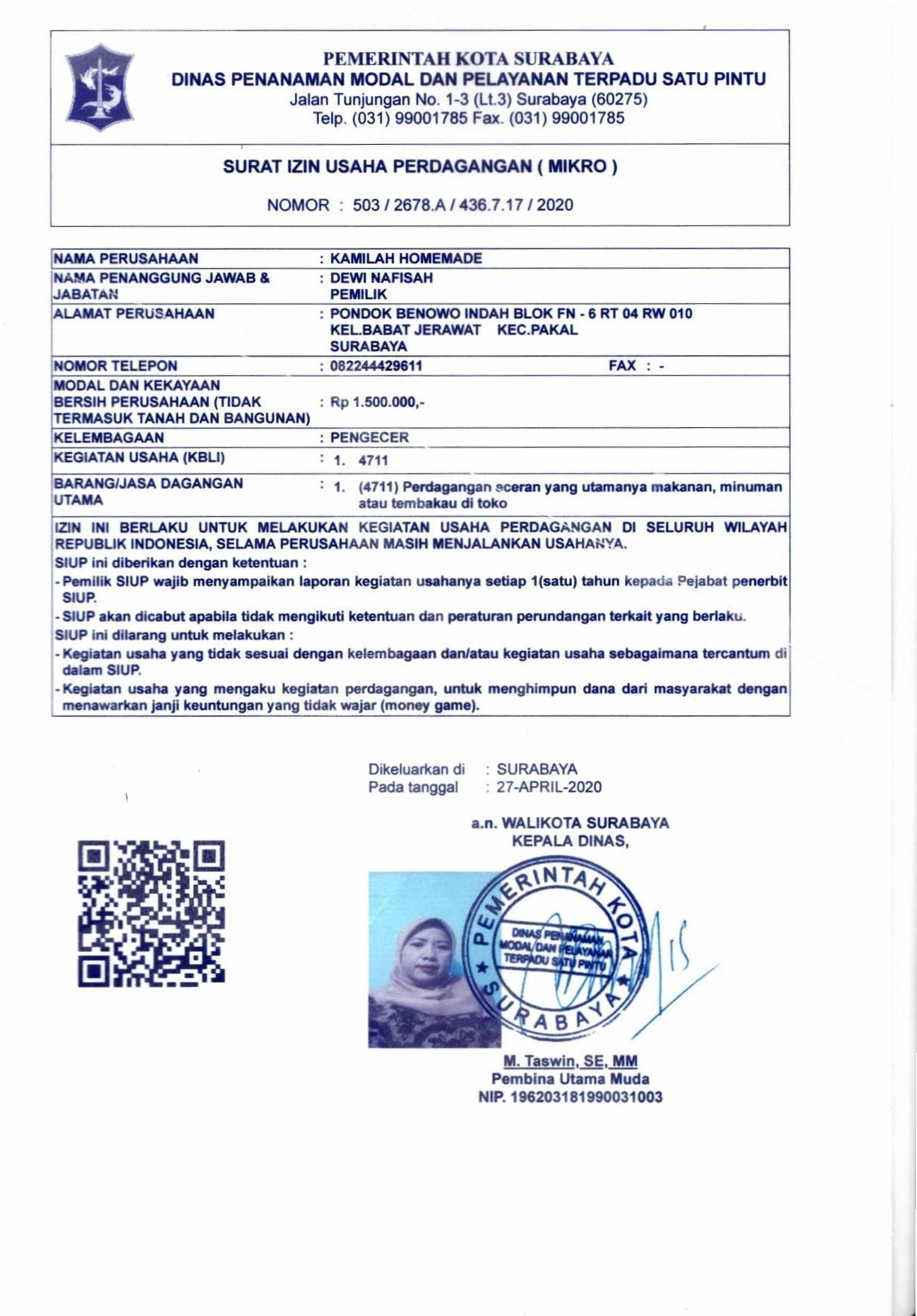 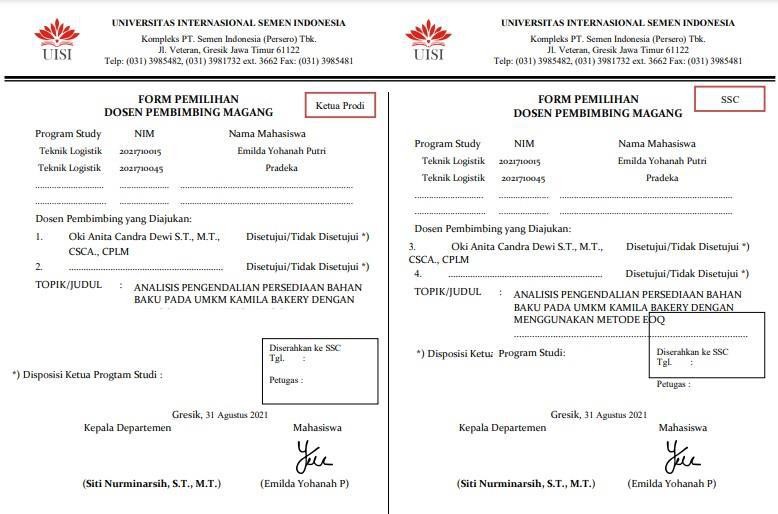 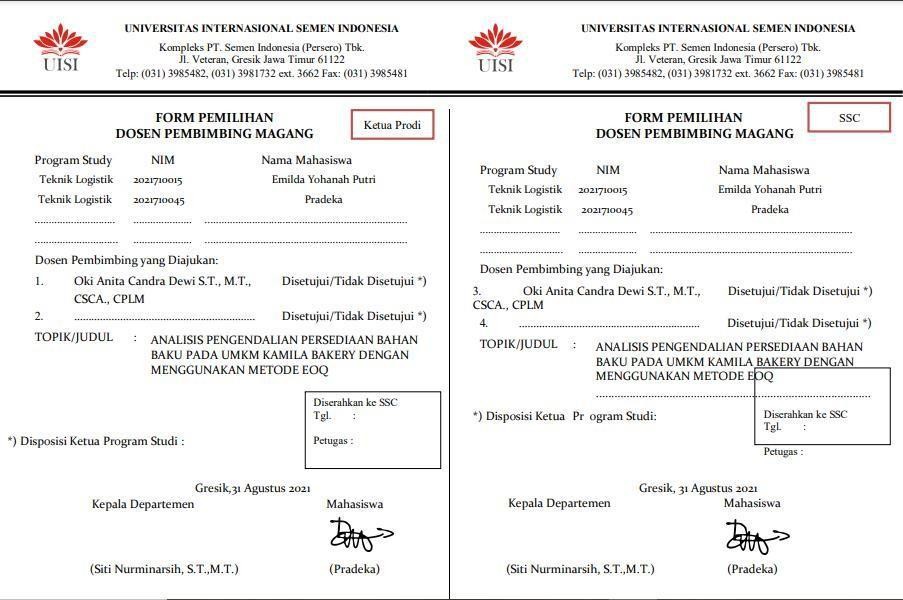 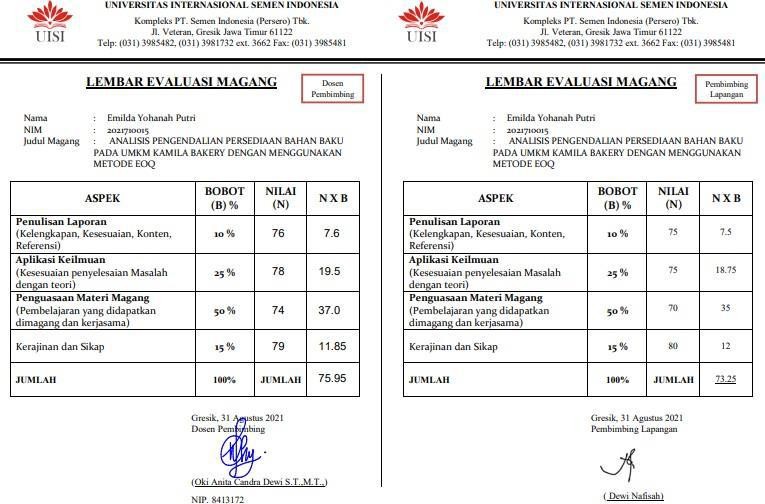 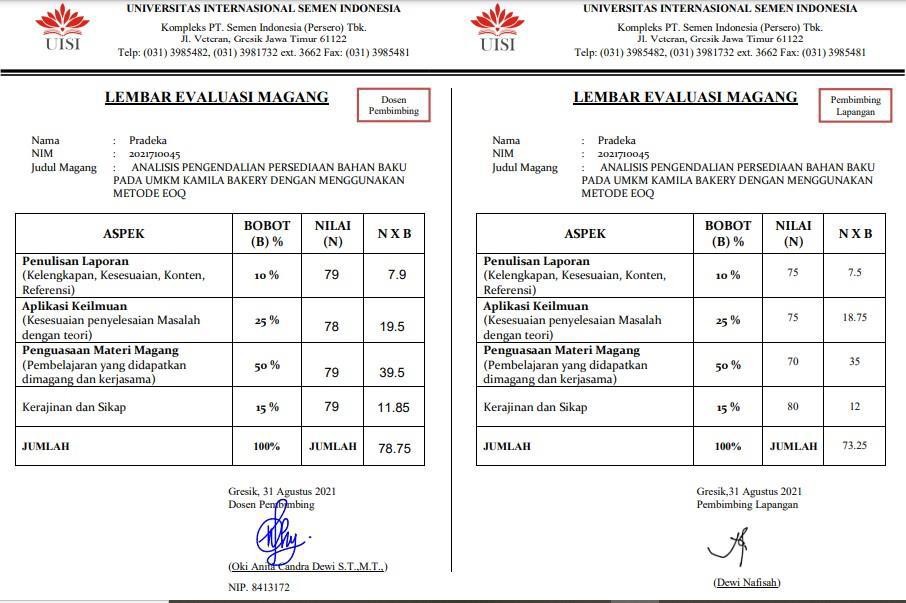 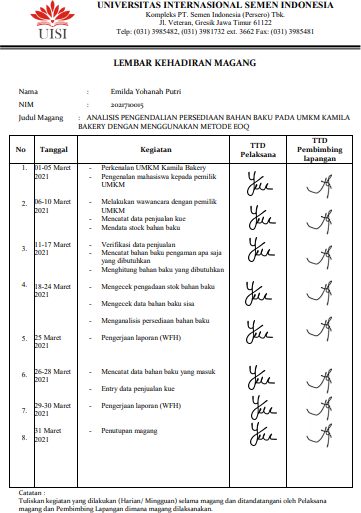 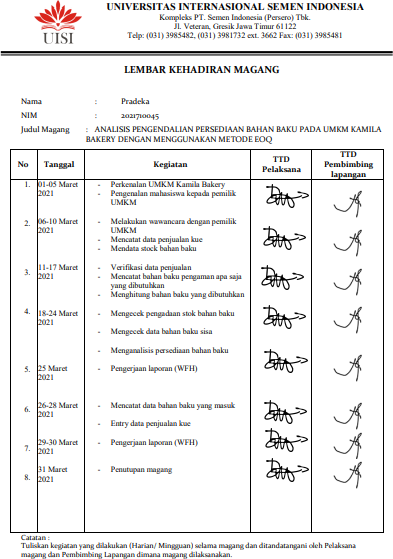 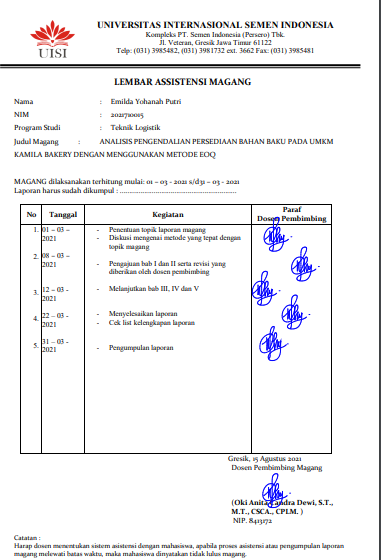 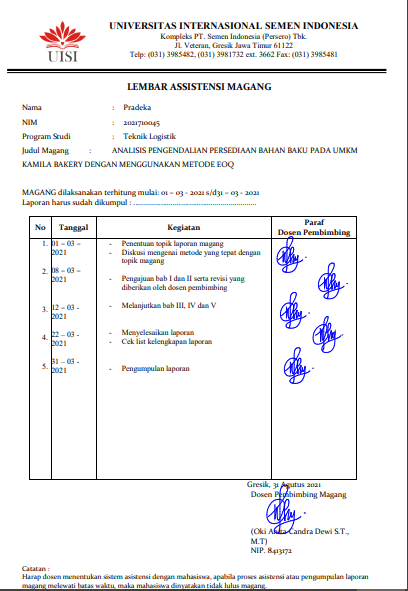 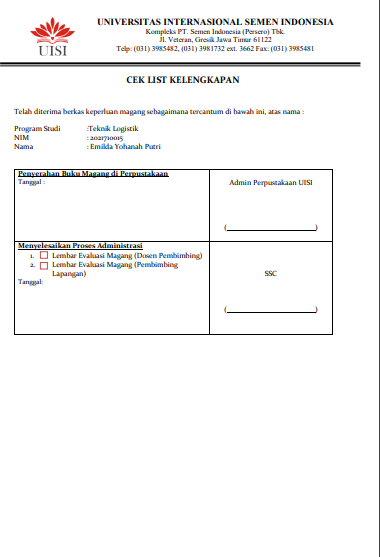 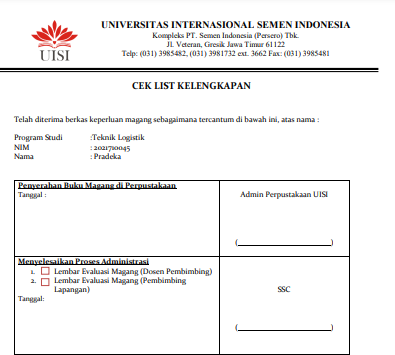 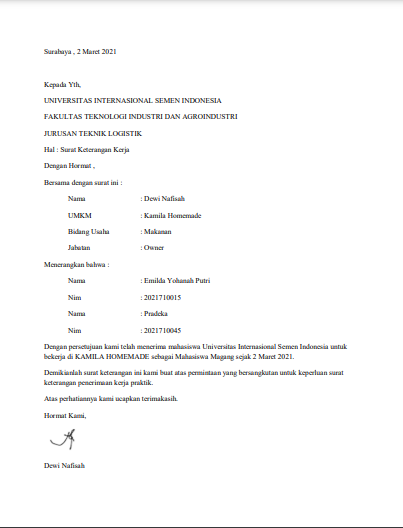 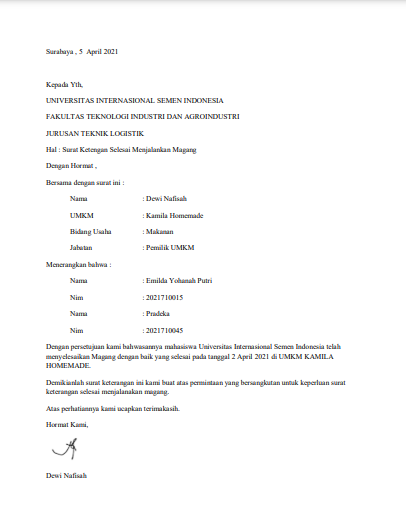 DonatDonatDonatDonatDonatNoKeteranganHarga Satuan (Rp)Kebutuhan per BulanJumlah (Rp)1Tepung terigu1803052 1/2 SAKRp 450,7632Air Hangat40002 1/2 Galon AirIsi UlangRp10,0003Gula1200025 KGRp300,0004Telur2500010 KGRp250,0005Margarin3150010 KGRp315,0006Susu BubukDancow300075 SachetRp225,0007Fermipan200005 boxRp100,0008Gula Halus1550015 KGRp 232,5009Packaging1550060 PackRp 930,000TOTALTOTALTOTALTOTALRp 2,813,263Bisa untuk Produksi Donat SebanyakBisa untuk Produksi Donat SebanyakBisa untuk Produksi Donat SebanyakBisa untuk Produksi Donat Sebanyak2958Harga Pokok Donat Per PcsHarga Pokok Donat Per PcsHarga Pokok Donat Per PcsHarga Pokok Donat Per PcsRp951.07Lemper Ayam KamilaLemper Ayam KamilaLemper Ayam KamilaLemper Ayam KamilaLemper Ayam KamilaNoKeteranganHarga Satuan(Rp)Kebutuhan per BulanJumlah1Ayam35000105 kg AyamRp3,675,0002Ketan35000010 SAKRp 3,500,0003Gula1200035 KGRp420,0004Garam250010 PackRp25,0005Sasa250020 packRp50,0006Bumbu1000020 Kali BuatRp200,0007Daun Pisang1200040 IketRp480,0008Packaging350015 PackRp 262,500TOTALTOTALTOTALTOTALRp 8,612,500Bisa untuk Produksi Lemper Ayam SebanyakBisa untuk Produksi Lemper Ayam SebanyakBisa untuk Produksi Lemper Ayam SebanyakBisa untuk Produksi Lemper Ayam Sebanyak4284Harga Pokok Lemper Ayam Kamila Per PcsHarga Pokok Lemper Ayam Kamila Per PcsHarga Pokok Lemper Ayam Kamila Per PcsHarga Pokok Lemper Ayam Kamila Per PcsRp 2,010.39Roll TartRoll TartRoll TartRoll TartRoll TartNoKeteranganHarga Satuan (Rp)Kebutuhan	per BulanJumlah1Telur2500036 KGRp 900,0002Tepung Terigu1090012 KGRp 130,8003Butter1305003 KGRp 391,5004Susu	Bubuk Dancow300045 SachetRp 135,0005TBM721012 PcsRp 86,5206Gula120006 KGRp 72,0007VaniliPowder50006 packRp30,0008Plastik OPP450018 packRp81,000TOTALRp 1,826,820Bisa untuk Produksi Roll Tart Sebanyak2322Harga Pokok Rolltart Per PcsRp 786.74Roti KukusRoti KukusRoti KukusRoti KukusRoti KukusNoKeteranganHarga Satuan(Rp)Kebutuhan	perBulanJumlah1Tepungterigu1090018KGRp196,2002Gula1200018KGRp216,0003SPRITE1350012 LiterRp162,0004Telur2500012 KGRp300,0005TBM721012 PcsRp 86,5206Vanili Powder50006 packRp 30,0007Plastik OPP450024 packRp 108,000TOTALTOTALTOTALTOTALRp 1,098,720Bisa untuk Produksi Roti Kukus SebanyakBisa untuk Produksi Roti Kukus SebanyakBisa untuk Produksi Roti Kukus SebanyakBisa untuk Produksi Roti Kukus Sebanyak2660Harga Pokok Roti Kukus Per PcsHarga Pokok Roti Kukus Per PcsHarga Pokok Roti Kukus Per PcsHarga Pokok Roti Kukus Per PcsRp413.05Kue SusKue SusKue SusKue SusKue SusNoKeteranganHargaSatuan (Rp)Kebutuhan	perBulanJumlah1Tepung1150070 KGRp805,0002Margarin3150021 KGRp661,5003Club Galon1300070	Galon	Air MinumRp 910,0004Garam25007 PackRp 17,5005Telur2500042 KGRp 1,050,0006Susu	BubukDancow3000217 SachetRp813,0007Maizena2450007 BoxRp 1,715,0008Susu UHT15750217 Kemasan 1 LiterRp 4,268,2509Plastik OPP450024 packRp 108,000TOTALTOTALTOTALTOTALRp10,348,250Jumlah Produksi Kue Sus PerbulanJumlah Produksi Kue Sus PerbulanJumlah Produksi Kue Sus PerbulanJumlah Produksi Kue Sus Perbulan4249Harga Pokok Kue Sus Per PcsHarga Pokok Kue Sus Per PcsHarga Pokok Kue Sus Per PcsHarga Pokok Kue Sus Per PcsRp2,435.46DonatDonatDonatDonatDonatNoKeteranganHarga Satuan (Rp)Kebutuhan	per BulanJumlah (Rp)1Tepung Terigu1803052 1/2 SAKRp 450,7632Air Hangat40002 1/2 Galon AirIsi UlangRp10,0003Gula1200025 KGRp300,0004Telur2500010 KGRp250,0005Margarin3150010 KGRp315,0006Susu	BubukDancow300075 SachetRp225,0007Fermipan200005 boxRp 100,0008Gula Halus1550015 KGRp 232,5009Packaging1550060 PackRp 930,000TOTALTOTALTOTALTOTALRp2,813,263Bisa untuk Produksi Donat SebanyakBisa untuk Produksi Donat SebanyakBisa untuk Produksi Donat SebanyakBisa untuk Produksi Donat Sebanyak2865Harga Pokok Donat Per PcsHarga Pokok Donat Per PcsHarga Pokok Donat Per PcsHarga Pokok Donat Per PcsRp981.94Lemper Ayam KamilaLemper Ayam KamilaLemper Ayam KamilaLemper Ayam KamilaLemper Ayam KamilaNoKeteranga nHarga Satuan (Rp)Kebutuhan	per BulanJumlah1Ayam35000105 kg AyamRp 3,675,0002Ketan35000010 SAKRp 3,500,0003Gula1200035 KGRp420,0004Garam250010 PackRp25,0005Sasa250020 packRp50,0006Bumbu1000020 Kali BuatRp200,0007DaunPisang1200040 IketRp480,0008Packaging350015 PackRp 262,500TOTALTOTALTOTALTOTALRp 8,612,500Bisa untuk Produksi Lemper Ayam SebanyakBisa untuk Produksi Lemper Ayam SebanyakBisa untuk Produksi Lemper Ayam SebanyakBisa untuk Produksi Lemper Ayam Sebanyak4177Harga Pokok Lemper Ayam Kamila Per PcsRp 2,061.89Roll TartRoll TartRoll TartRoll TartRoll TartNoKeteranganHargaSatuan (Rp)Kebutuhan	perBulanJumlah1Telur2500030 KGRp 750,0002Tepung Terigu1090012 KGRp 130,8003Butter1305003 KGRp 391,5004Susu	Bubuk Dancow300045 SachetRp 135,0005TBM721012 PcsRp 86,5206Gula120006 KGRp 72,0007VaniliPowder50006 packRp30,0008Plastik OPP450018 packRp81,000TOTALTOTALTOTALTOTALRp1,676,820Bisa untuk Produksi Roll Tart SebanyakBisa untuk Produksi Roll Tart SebanyakBisa untuk Produksi Roll Tart SebanyakBisa untuk Produksi Roll Tart Sebanyak2230Harga Pokok Rolltart Per PcsHarga Pokok Rolltart Per PcsHarga Pokok Rolltart Per PcsHarga Pokok Rolltart Per PcsRp 751.94Roti KukusRoti KukusRoti KukusRoti KukusRoti KukusNoKeteranganHargaSatuan (Rp)Kebutuhan	perBulanJumlah1Tepungterigu1090018KGRp196,2002Gula1200018KGRp 216,0003SPRITE1350012 LiterRp162,0004Telur2500012 KGRp300,0005TBM721012 PcsRp86,5206VaniliPowder50006 packRp30,0007PlastikOPP450024 packRp108,000TOTALTOTALTOTALTOTALRp 1,098,720Bisa untuk Produksi Roti Kukus SebanyakBisa untuk Produksi Roti Kukus SebanyakBisa untuk Produksi Roti Kukus SebanyakBisa untuk Produksi Roti Kukus Sebanyak2684Harga Pokok Roti Kukus Per PcsHarga Pokok Roti Kukus Per PcsHarga Pokok Roti Kukus Per PcsHarga Pokok Roti Kukus Per PcsRp 409.36Kue SusKue SusKue SusKue SusKue SusNoKeteranganHarga Satuan(Rp)Kebutuhan per BulanJumlah1Tepung1150070 KGRp805,0002Margarin3150021 KGRp661,5003Club Galon1300070 Galon Air MinumRp910,0004Garam25007 PackRp17,5005Telur2500042 KGRp 1,050,0006Susu Bubuk Dancow3000217 SachetRp 813,0007Maizena2450007 BoxRp 1,715,0008Susu UHT15750217 Kemasan 1 LiterRp4,268,2509Plastik OPP450024 packRp108,000TOTALTOTALTOTALTOTALRp 10,240,250Bisa untuk Produksi Kue Sus SebanyakBisa untuk Produksi Kue Sus SebanyakBisa untuk Produksi Kue Sus SebanyakBisa untuk Produksi Kue Sus Sebanyak4230Harga Pokok Kue Sus Per PcsHarga Pokok Kue Sus Per PcsHarga Pokok Kue Sus Per PcsHarga Pokok Kue Sus Per PcsRp 2,420.86DonatDonatDonatDonatDonatNoKeteranganHarga Satuan(Rp)Kebutuhan	per BulanJumlah (Rp)1Tepung Terigu1803052 1/2 SAKRp450,7632Air Hangat40002 1/2 Galon Air IsiUlangRp10,0003Gula1200025 KGRp300,0004Telur2500010 KGRp250,0005Margarin3150010 KGRp 315,0006Susu	BubukDancow300075 SachetRp225,0007Fermipan200005 boxRp100,0008Gula Halus1550015 KGRp232,5009Packaging1550060 PackRp 930,000TOTALTOTALTOTALTOTALRp 2,813,263Bisa untuk Produksi Donat SebanyakBisa untuk Produksi Donat SebanyakBisa untuk Produksi Donat SebanyakBisa untuk Produksi Donat Sebanyak2955Harga Pokok Donat Per PcsHarga Pokok Donat Per PcsHarga Pokok Donat Per PcsHarga Pokok Donat Per PcsRpLemper Ayam KamilaLemper Ayam KamilaLemper Ayam KamilaLemper Ayam KamilaLemper Ayam KamilaNoKeteranga nHarga Satuan(Rp)Kebutuhan per BulanJumlah1Ayam35000105 kg AyamRp3,675,0002Ketan35000010 SAKRp3,500,0003Gula1200035 KGRp420,0004Garam250010 PackRp25,0005Sasa250020 packRp 50,0006Bumbu1000020 Kali BuatRp 200,0007Daun Pisang1200040 IketRp 480,0008Packaging350015 PackRp 262,500TOTALTOTALTOTALTOTALRp 8,612,500Bisa untuk Produksi Lemper Ayam SebanyakBisa untuk Produksi Lemper Ayam SebanyakBisa untuk Produksi Lemper Ayam SebanyakBisa untuk Produksi Lemper Ayam Sebanyak4217Harga Pokok Lemper Ayam Kamila Per PcsHarga Pokok Lemper Ayam Kamila Per PcsHarga Pokok Lemper Ayam Kamila Per PcsHarga Pokok Lemper Ayam Kamila Per PcsRp 2,042.33Roll TartRoll TartRoll TartRoll TartRoll TartNoKeteranganHarga Satuan (Rp)Kebutuhan	per BulanJumlah1Telur2500036 KGRp900,0002Tepung Terigu1090012 KGRp 130,8003Butter1305003 KGRp391,5004Susu	BubukDancow300045 SachetRp135,0005TBM721012 PcsRp 86,5206Gula120006 KGRp 72,0007Vanili Powder50006 packRp 30,0008Plastik OPP450018 packRp 81,000TOTALTOTALTOTALTOTALRp 1,826,820Bisa untuk Produksi Roll Tart SebanyakBisa untuk Produksi Roll Tart SebanyakBisa untuk Produksi Roll Tart SebanyakBisa untuk Produksi Roll Tart Sebanyak2371Harga Pokok Rolltart Per PcsHarga Pokok Rolltart Per PcsHarga Pokok Rolltart Per PcsHarga Pokok Rolltart Per PcsRp 770.49Roti KukusRoti KukusRoti KukusRoti KukusRoti KukusNoKeteranga nHarga Satuan (Rp)Kebutuhan	per BulanJumlah1Tepung terigu1090020 KGRp 218,0002Gula1200020 KGRp240,0003SPRITE1350012 LiterRp162,0004Telur2500012 KGRp300,0005TBM721012 PcsRp86,5206VaniliPowder50006 packRp30,0007Plastik OPP450024 packRp 108,000TOTALRp 1,144,520Bisa untuk Produksi Roti Kukus Sebanyak2800Harga Pokok Roti Kukus Per PcsRp 408.76Kue SusKue SusKue SusKue SusKue SusNoKeteranganHargaSatuan (Rp)Kebutuhan per BulanJumlah1Tepung1150070 KGRp805,0002Margarin3150020 KGRp630,0003Club Galon1300040 Galon Air MinumRp520,0004Garam25007 PackRp17,5005Telur2500040 KGRp 1,000,0006Susu	Bubuk Dancow3000150 SachetRp 450,0007Maizena2450007 BoxRp 1,715,0008Susu UHT157501500	Kemasan	1 LiterRp 2,362,5009Plastik OPP450010 packRp 45,000TOTALTOTALTOTALTOTALRp 7,500,000Bisa untuk Produksi Kue Sus SebanyakBisa untuk Produksi Kue Sus SebanyakBisa untuk Produksi Kue Sus SebanyakBisa untuk Produksi Kue Sus Sebanyak2955Harga Pokok Kue Sus Per PcsHarga Pokok Kue Sus Per PcsHarga Pokok Kue Sus Per PcsHarga Pokok Kue Sus Per PcsRp2,538.07DonatDonatDonatDonatDonatNoKeteranganHargaSatuan (Rp)Kebutuhan per BulanJumlah (Rp)1Tepung Terigu18030515 1/2 SAKRp 2,794,7282Air Hangat400015 1/2 Galon Air Isi UlangRp 62,0003Gula12000170 KGRp 2,040,0004Telur2500070 KGRp 1,750,0005Margarin3150070 KGRp 2,205,0006Susu	BubukDancow3000525 SachetRp1,575,0007Fermipan2000035 boxRp700,0008Gula Halus15500105 KGRp1,627,5009Packaging15500420 PackRp6,510,000TOTALTOTALTOTALTOTALRp19,264,228Bisa untuk Produksi Donat SebanyakBisa untuk Produksi Donat SebanyakBisa untuk Produksi Donat SebanyakBisa untuk Produksi Donat Sebanyak20550Harga Pokok Donat Per PcsHarga Pokok Donat Per PcsHarga Pokok Donat Per PcsHarga Pokok Donat Per PcsRp937.43Lemper Ayam KamilaLemper Ayam KamilaLemper Ayam KamilaLemper Ayam KamilaLemper Ayam KamilaNoKeteranga nHarga Satuan (Rp)Kebutuhan per BulanJumlah1Ayam350001055 kg AyamRp36,925,0002Ketan350000110 SAKRp38,500,0003Gula12000350 KGRp4,200,0004Garam2500100 PackRp250,0005Sasa2500200 packRp 500,0006Bumbu10000200 Kali BuatRp 2,000,0007Daun Pisang12000400 IketRp 4,800,0008Packaging3500150 PackRp525,000TOTALTOTALTOTALTOTALRp 87,700,000Bisa untuk Produksi Lemper Ayam SebanyakBisa untuk Produksi Lemper Ayam SebanyakBisa untuk Produksi Lemper Ayam SebanyakBisa untuk Produksi Lemper Ayam Sebanyak43130Harga Pokok Lemper Ayam Kamila Per PcsHarga Pokok Lemper Ayam Kamila Per PcsHarga Pokok Lemper Ayam Kamila Per PcsHarga Pokok Lemper Ayam Kamila Per PcsRp2,033.39Roll TartRoll TartRoll TartRoll TartRoll TartNoKeteranganHarga Satuan (Rp)Kebutuhan	per BulanJumlah1Telur25000684 KGRp 17,100,0002Tepung terigu10900228 KGRp2,485,2003Butter13050057 KGRp7,438,5004Susu	BubukDancow3000885 SachetRp2,655,0005TBM7210228 PcsRp 1,643,8806Gula12000114 KGRp1,368,0007Vanili Powder500014 packRp570,0008Plastik OPP4500200 packRp 900,000TOTALTOTALTOTALTOTALRp34,160,580Bisa untuk Produksi Roll Tart Sebanyak44530Harga Pokok Rolltart Per PcsRp 767.14Roti KukusRoti KukusRoti KukusRoti KukusRoti KukusNoKeteranganHarga Satuan(Rp)Kebutuhan per BulanJumlah1Tepungterigu10900306KGRp3,335,4002Gula12000306KGRp 3,672,0003SPRITE13500204 LiterRp2,754,0004Telur25000204 KGRp 5,100,0005TBM7210204 PcsRp 1,470,8406VaniliPowder5000102 packRp510,0007PlastikOPP4500350 packRp1,575,000TOTALTOTALTOTALTOTALRp18,417,240Bisa untuk Produksi Roti Kukus SebanyakBisa untuk Produksi Roti Kukus SebanyakBisa untuk Produksi Roti Kukus SebanyakBisa untuk Produksi Roti Kukus Sebanyak45685Harga Pokok Roti Kukus Per PcsHarga Pokok Roti Kukus Per PcsHarga Pokok Roti Kukus Per PcsHarga Pokok Roti Kukus Per PcsRp403.14Kue SusKue SusKue SusKue SusKue SusNoKeteranganHargaSatuan (Rp)Kebutuhan per BulanJumlah1Tepung11500800 KGRp9,200,0002Margarin31500280 KGRp 8,820,0003Club Galon13000770 Galon Air MinumRp10,010,0004Garam250077 PackRp192,5005Telur25000470KGRp11,750,0006Susu	BubukDancow30002390 SachetRp7,170,0007Maizena24500077 BoxRp18,865,0008Susu UHT157502750 Kemasan 1 LiterRp 43,312,5007Plastik OPP4500350 packRp 1,800,000TOTALTOTALTOTALTOTALRp 111,120,000Bisa untuk Produksi Kue Sus SebanyakBisa untuk Produksi Kue Sus SebanyakBisa untuk Produksi Kue Sus SebanyakBisa untuk Produksi Kue Sus Sebanyak45555Harga Pokok Kue Sus Per PcsHarga Pokok Kue Sus Per PcsHarga Pokok Kue Sus Per PcsHarga Pokok Kue Sus Per PcsRp 2,439.25DonatDonatDonatDonatDonatNoKeteranganHarga Satuan (Rp)Kebutuhan	per BulanJumlah (Rp)1Tepung Terigu18030515 SAKRp2,704,5752Air Hangat400015	1/2	Galon Air Isi UlangRp 62,0003Gula12000170 KGRp 2,040,0004Telur2500070 KGRp1,750,0005Margarin3150070 KGRp2,205,0006Susu	Bubuk Dancow3000525 SachetRp 1,575,0007Fermipan2000035 boxRp700,0008Gula Halus15500105 KGRp1,627,5009Packaging15500420 PackRp6,510,000TOTALTOTALTOTALTOTALRp19,174,075Bisa untuk Produksi Donat SebanyakBisa untuk Produksi Donat SebanyakBisa untuk Produksi Donat SebanyakBisa untuk Produksi Donat Sebanyak19210Harga Pokok Donat Per PcsHarga Pokok Donat Per PcsHarga Pokok Donat Per PcsHarga Pokok Donat Per PcsRp 998.13Lemper Ayam KamilaLemper Ayam KamilaLemper Ayam KamilaLemper Ayam KamilaLemper Ayam KamilaNoKeteranganHarga	Satuan(Rp)Kebutuhan	perBulanJumlah1Ayam350001055 kg AyamRp 36,925,0002Ketan350000110 SAKRp 38,500,0003Gula12000350 KGRp 4,200,0004Garam2500100 PackRp 250,0005Sasa2500200 packRp 500,0006Bumbu10000200 Kali BuatRp 2,000,0007Daun Pisang12000400 IketRp 4,800,0008Packaging3500150 PackRp525,000TOTALTOTALTOTALTOTALRp87,700,000Bisa untuk Produksi Lemper Ayam SebanyakBisa untuk Produksi Lemper Ayam SebanyakBisa untuk Produksi Lemper Ayam SebanyakBisa untuk Produksi Lemper Ayam Sebanyak41825Harga Pokok Lemper Ayam Kamila Per PcsHarga Pokok Lemper Ayam Kamila Per PcsHarga Pokok Lemper Ayam Kamila Per PcsHarga Pokok Lemper Ayam Kamila Per PcsRpRoll TartRoll TartRoll TartRoll TartRoll TartNoKeteranganHarga Satuan (Rp)Kebutuhan	per BulanJumlah1Telur25000690 KGRp 17,250,0002Tepung terigu10900240 KGRp 2,616,0003Butter13050060 KGRp 7,830,0004Susu	Bubuk Dancow3000890 SachetRp 2,670,0005TBM7210228 PcsRp 1,643,8806Gula12000120 KGRp 1,440,0007Vanili Powder500020 packRp 570,0008Plastik OPP4500200 packRp900,000TOTALTOTALTOTALTOTALRp34,919,880Bisa untuk Produksi Roll Tart SebanyakBisa untuk Produksi Roll Tart SebanyakBisa untuk Produksi Roll Tart SebanyakBisa untuk Produksi Roll Tart Sebanyak48790Harga Pokok Rolltart Per PcsHarga Pokok Rolltart Per PcsHarga Pokok Rolltart Per PcsHarga Pokok Rolltart Per PcsRp 715.72Roti KukusRoti KukusRoti KukusRoti KukusRoti KukusNoKeteranganHarga	Satuan(Rp)Kebutuhan	perBulanJumlah1Tepung terigu10900306KGRp 3,335,4002Gula12000306KGRp3,672,0003SPRITE13500204 LiterRp2,754,0004Telur25000204 KGRp 5,100,0005TBM7210204 PcsRp 1,470,8406Vanili Powder5000102 packRp 510,0007PlastikOPP4500350 packRp1,575,000TOTALTOTALTOTALTOTALRp 18,417,240Bisa untuk Produksi Roti Kukus SebanyakBisa untuk Produksi Roti Kukus SebanyakBisa untuk Produksi Roti Kukus SebanyakBisa untuk Produksi Roti Kukus Sebanyak42315Harga Pokok Roti Kukus Per PcsHarga Pokok Roti Kukus Per PcsHarga Pokok Roti Kukus Per PcsHarga Pokok Roti Kukus Per PcsRp435.24Kue SusKue SusKue SusKue SusKue SusNoKeteranganHarga Satuan (Rp)Kebutuhan	per BulanJumlah1Tepung11500800 KGRp 9,200,0002Margarin31500280 KGRp8,820,0003Club Galon13000770	Galon	AirMinumRp10,010,0004Garam250077 PackRp192,5005Telur25000470KGRp11,750,0006Susu	BubukDancow30002390 SachetRp7,170,0007Maizena24500077 BoxRp 18,865,0008Susu UHT157502750	Kemasan	1 LiterRp 43,312,5007Plastik OPP4500350 packRp1,800,000TOTALTOTALTOTALTOTALRp109,320,000Bisa untuk Produksi Kue Sus SebanyakBisa untuk Produksi Kue Sus SebanyakBisa untuk Produksi Kue Sus SebanyakBisa untuk Produksi Kue Sus Sebanyak42865Harga Pokok Kue Sus Per PcsHarga Pokok Kue Sus Per PcsHarga Pokok Kue Sus Per PcsHarga Pokok Kue Sus Per PcsRp 2,550.33DonatDonatDonatDonatDonatNoKeteranganHargaSatuan (Rp)Kebutuhan	per BulanJumlah (Rp)1Tepung Terigu18030515 SAKRp 2,704,5752Air Hangat400015 1/2 Galon Air Isi UlangRp 62,0003Gula12000160 KGRp1,920,0004Telur2500065 KGRp1,625,0005Margarin3150065 KGRp 2,047,5006Susu Bubuk Dancow3000520 SachetRp 1,560,0007Fermipan2000030 boxRp 600,0008Gula Halus15500100 KGRp 1,550,0009Packaging15500410 PackRp 6,355,000TOTALTOTALTOTALTOTALRp 18,424,075Bisa untuk Produksi Donat Sebanyak19330Harga Pokok Donat Per PcsRp953.13Lemper Ayam KamilaLemper Ayam KamilaLemper Ayam KamilaLemper Ayam KamilaLemper Ayam KamilaNoKeteranga nHargaSatuan (Rp)Kebutuhan	per BulanJumlah1Ayam350001070 kg AyamRp 37,450,0002Ketan350000130 SAKRp 45,500,0003Gula12000355 KGRp 4,260,0004Garam2500105 PackRp 262,5005Sasa2500200 packRp 500,0006Bumbu10000200 Kali BuatRp 2,000,0007DaunPisang12000400 IketRp4,800,0008Packaging3500150 PackRp525,000TOTALTOTALTOTALTOTALRp95,297,500Bisa untuk Produksi Lemper Ayam SebanyakBisa untuk Produksi Lemper Ayam SebanyakBisa untuk Produksi Lemper Ayam SebanyakBisa untuk Produksi Lemper Ayam Sebanyak45850Harga Pokok Lemper Ayam Kamila Per PcsHarga Pokok Lemper Ayam Kamila Per PcsHarga Pokok Lemper Ayam Kamila Per PcsHarga Pokok Lemper Ayam Kamila Per PcsRp2,078.46Roll TartRoll TartRoll TartRoll TartRoll TartNoKeteranganHargaSatuanKebutuhan	perBulanJumlah(Rp)1Telur25000700 KGRp17,500,0002Tepung terigu10900260 KGRp 2,834,0003Butter13050070KGRp 9,135,0004Susu Bubuk Dancow3000885 SachetRp 2,655,0005TBM7210228 PcsRp 1,643,8806Gula12000114 KGRp 1,368,0007Vanili Powder500014 packRp 570,0008Plastik OPP4500200 packRp 900,000TOTALTOTALTOTALTOTALRp36,605,880Bisa untuk Produksi Roll Tart SebanyakBisa untuk Produksi Roll Tart SebanyakBisa untuk Produksi Roll Tart SebanyakBisa untuk Produksi Roll Tart Sebanyak50860Harga Pokok Rolltart Per PcsHarga Pokok Rolltart Per PcsHarga Pokok Rolltart Per PcsHarga Pokok Rolltart Per PcsRp 719.74Roti KukusRoti KukusRoti KukusRoti KukusRoti KukusNoKeteranga nHargaSatuan (Rp)Kebutuhan	per BulanJumlah1Tepung terigu10900340KGRp 3,706,0002Gula12000340KGRp4,080,0003SPRITE13500210 LiterRp2,835,0004Telur25000210 KGRp5,250,0005TBM7210210 PcsRp1,514,1006Vanili Powder5000110 packRp 550,0007PlastikOPP4500360 packRp1,620,000TOTALTOTALTOTALTOTALRp19,555,100Bisa untuk Produksi Roti Kukus SebanyakBisa untuk Produksi Roti Kukus SebanyakBisa untuk Produksi Roti Kukus SebanyakBisa untuk Produksi Roti Kukus Sebanyak47740Harga Pokok Roti Kukus Per PcsHarga Pokok Roti Kukus Per PcsHarga Pokok Roti Kukus Per PcsHarga Pokok Roti Kukus Per PcsRp409.62Kue SusKue SusKue SusKue SusKue SusNoKeteranganHarga Satuan (Rp)Kebutuhan per BulanJumlah1Tepung115001100 KGRp 12,650,0002Margarin31500330 KGRp10,395,0003Club Galon13000800 Galon Air MinumRp10,400,0004Garam250077 PackRp 192,5005Telur25000750 KGRp 18,750,0006Susu	Bubuk Dancow30002390 SachetRp 7,170,0007Maizena24500077 BoxRp18,865,0008Susu UHT157503100 Kemasan 1 LiterRp48,825,0007Plastik OPP4500350 packRp1,800,000TOTALTOTALTOTALTOTALRp127,247,500Bisa untuk Produksi Kue Sus SebanyakBisa untuk Produksi Kue Sus SebanyakBisa untuk Produksi Kue Sus SebanyakBisa untuk Produksi Kue Sus Sebanyak50180Harga Pokok Kue Sus Per PcsHarga Pokok Kue Sus Per PcsHarga Pokok Kue Sus Per PcsHarga Pokok Kue Sus Per PcsRp 2,535.82Kebutuhan Bahan Baku TotalKebutuhan Bahan Baku TotalKebutuhan Bahan Baku TotalKebutuhan Bahan Baku TotalNoKeteranganBahan	baku	3 BulanSatuan1Air Hangat30888LITER2Ayam1053390KG3Bumbu165KG4Butter197KG5Fermipan115Box6Garam129KG7Gula22723KG8Gula Halus355KG9Ketan9500KG10Maizena252KG11Margarin1187KG12Sasa17KG13SPRITE654Liter14Susu Bubuk Dancow12344Sachet15Susu UHT10534Liter16TBM1374Pack17Telur4795KG18Tepung terigu6757KG19Vanili Powder390Pack20Daun Pisang1320Ikat21Packaging Donat1430Pack22Plastik OPP2894Pack23Plastik Lemper495PackBiaya Pemesanan Bahan BakuBiaya Pemesanan Bahan BakuJenisBiayaOngkos KirimRp 10,000NoKeteranganSatuanBiaya	Penyimpanan	Per Produk1Air HangatGalonRp2002AyamKGRp1,7503BumbuKGRp2,0004ButterKGRp6,5255FermipanBoxRp1,0006GaramKGRp1257GulaKGRp6008Gula HalusKGRp7759KetanKGRp17,50010MaizenaKGRp25011MargarinKGRp1,57512SasaKGRp12513SPRITELiterRp67514Susu Bubuk DancowSachetRp15015Susu UHTLiterRp78816TBMPackRp36117TelurKGRp1,25018Tepung teriguKGRp54519Vanili PowderPackRp25020Daun PisangIkatRp60021PackagingPackRp77522Plastik OPPPackRp22523Plastik LemperPackRp175TotalTotalTotalRp38,218EOQEOQEOQEOQNoKeteranganQ*Satuan1Air Hangat154Galon2Ayam3470KG3Bumbu41KG4Butter25KG5Fermipan48Box6Garam144KG7Gula870KG8Gula Halus96KG9Ketan13SAK10Maizena142KG11Margarin123KG12Sasa52KG13SPRITE139Liter14Susu	BubukDancow1283Sachet15Susu UHT517Liter16TBM276Pack17Telur277KG18Tepung terigu498KG19Vanili Powder177Pack20Daun Pisang210Ikat21Packaging192Pack22Plastik OPP507Pack23Plastik Lemper238IkatFREKUENSI PEMESANAN BAHAN BAKUFREKUENSI PEMESANAN BAHAN BAKUFREKUENSI PEMESANAN BAHAN BAKUFREKUENSI PEMESANAN BAHAN BAKUFREKUENSI PEMESANAN BAHAN BAKUNoKeteranganSatuanFrekuensiFrekuensi1Air HangatGalon2Kali2AyamKG304Kali3BumbuKG4Kali4ButterKG8Kali5FermipanBox2Kali6GaramKG1Kali7GulaKG26Kali8Gula HalusKG4Kali9KetanSAK11Kali10MaizenaKG2Kali11MargarinKG10Kali12SasaKG0Kali13SPRITELiter5Kali14Susu Bubuk DancowSachet10Kali15Susu UHTLiter20Kali16TBMPack5Kali17TelurKG17Kali18Tepung teriguKG14Kali19Vanili PowderPack2Kali20Daun PisangIkat6Kali21PackagingPack7Kali22Plastik OPPPack6Kali23Plastik LemperIkat2KaliNoKeteranganKebutuhan per 3 BulanSatua nMencari Standar DeviasiMencari Standar DeviasiMencari Standar DeviasiNoXiKebutuhan per 3 BulanGalonXbarXi-Xbar(Xi-Xbar^2)1Air Hangat238KG48778.04348-485402356135820.872Ayam1053390KG48778.0434810046121009245183186.443Bumbu165KG48778.04348-486132363227996.224Butter197Box48778.04348-485812360117785.445Fermipan115KG48778.04348-486632368091800.576Garam129KG48778.04348-486492366729431.357Gula22723KG48778.04348-26055678865290.658Gula Halus355SAK48778.04348-484232344791139.709Ketan140KG48778.04348-486382365659273.3910Maizena252KG48778.04348-485262354776895.6511Margarin1187KG48778.04348-475912264907419.3512Sasa17Liter48778.04348-487612377639361.0913SPRITE654Sachet48778.04348-481242315923560.7014Susu	BubukDancow12344Liter48778.04348-364341327439524.1815Susu UHT10534Pack48778.04348-382441462606861.5716TBM1374KG48778.04348-474042247143338.0917Telur4795KG48778.04348-439831934508113.6118Tepung terigu6757Pack48778.04348-420211765768095.0019Vanili Powder390Ikat48778.04348-483882341402751.6520Daun Pisang1320Pack48778.04348-474582252265890.7821Packaging1430Pack48778.04348-473482241837221.2222Plastik OPP2894Ikat48778.0434-458842105345445.91823PlastikLemper49549548778.04348-482832331252287.52TOTALTOTALTOTALTOTALTOTALTOTAL1055771618490.96VariansiVariansiVariansiVariansiVariansiVariansi45903113847.43Standar DeviasiStandar DeviasiStandar DeviasiStandar DeviasiStandar DeviasiStandar Deviasi214250ZZZZZZ1.64485Safety StockSafety StockSafety StockSafety StockSafety StockNoKeteranganLead TimeSafett StockSatuan1Air Hangat0.0198949701Galon2Ayam0.0198949701KG3Bumbu0.0198949701KG4Butter0.0198949701KG5Fermipan0.0198949701Box6Garam0.0198949701KG7Gula0.0198949701KG8Gula Halus0.0198949701KG9Ketan0.0198949701SAK10Maizena0.0198949701KG11Margarin0.0198949701KG12Sasa0.0198949701KG13SPRITE0.0198949701Liter14Susu Bubuk Dancow0.0198949701Sachet15Susu UHT0.0198949701Liter16TBM0.0198949701Pack17Telur0.0198949701KG18Tepung terigu0.0198949701KG19Vanili Powder0.0198949701Pack20Daun Pisang0.0198949701Ikat21Packaging0.0198949701Pack22Plastik OPP0.0198949701Pack23Plastik Lemper0.0198949701IkatPEMAKAIAN BAHAN BAKU PER HARIPEMAKAIAN BAHAN BAKU PER HARIPEMAKAIAN BAHAN BAKU PER HARIPEMAKAIAN BAHAN BAKU PER HARIPEMAKAIAN BAHAN BAKU PER HARIPEMAKAIAN BAHAN BAKU PER HARINoKeteranganKebutuhan per 3 BulanHariPemakaian	Bahan Baku Perhari (d)Satuan1Air Hangat238913Galon2Ayam10533909111576KG3Bumbu165912KG4Butter197912KG5Fermipan115911Box6Garam129911KG7Gula2272391250KG8Gula Halus355914KG9Ketan140912SAK10Maizena252913KG11Margarin11879113KG12Sasa17910KG13SPRITE654917Liter14Susu Bubuk Dancow1234491136Sachet15Susu UHT1053491116Liter16TBM13749115Pack17Telur47959153KG18Tepung terigu67579174KG19Vanili Powder390914Pack20Daun Pisang13209115Ikat21Packaging14309116Pack22Plastik OPP28949132Pack23Plastik Lemper495915IkatREORDER POINTREORDER POINTREORDER POINTREORDER POINTNoKeteranganROPSatuan1Air Hangat49701Galon2Ayam49931KG3Bumbu49701KG4Butter49701KG5Fermipan49701Box6Garam49701KG7Gula49706KG8Gula Halus49701KG9Ketan49701SAK10Maizena49701KG11Margarin49701KG12Sasa49701KG13SPRITE49701Liter14Susu Bubuk Dancow49704Sachet15Susu UHT49703Liter16TBM49701Pack17Telur49702KG18Tepung terigu49702KG19Vanili Powder49701Pack20Daun Pisang49701Ikat21Packaging49701Pack22Plastik OPP49702Pack23Plastik Lemper49701IkatTOTAL INVENTORY COSTTOTAL INVENTORY COSTTOTAL INVENTORY COSTNoKeteranganTIC1Air HangatRp2,963,4202AyamRp69,338,2683BumbuRp816,8314ButterRp549,7345FermipanRp940,4156GaramRp2,754,2987GulaRp16,891,7788Gula HalusRp1,866,1009KetanRp352,39210MaizenaRp2,730,95711MargarinRp2,442,73712SasaRp999,86313SPRITERp2,707,03214Susu Bubuk DancowRp24,611,41015Susu UHTRp10,087,46916TBMRp5,325,63117TelurRp5,465,99718Tepung teriguRp9,651,19519Vanili PowderRp3,397,40220Daun PisangRp4,071,26621PackagingRp3,745,31922Plastik OPPRp9,749,00523Plastik LemperRp4,565,839TOTALTOTALRp186,024,360Tabel Pemesanan Optimal Bahan Baku Menurut EOQTabel Pemesanan Optimal Bahan Baku Menurut EOQTabel Pemesanan Optimal Bahan Baku Menurut EOQTabel Pemesanan Optimal Bahan Baku Menurut EOQTabel Pemesanan Optimal Bahan Baku Menurut EOQTabel Pemesanan Optimal Bahan Baku Menurut EOQNoKeteranganQ*Safety StockROPTIC1Air Hangat154437715249701.01Rp2,963,4202Ayam34702075834249931.2Rp69,338,2683Bumbu41224604549700.99Rp816,8314Butter25174693349701Rp549,7345Fermipan48244050349700.98Rp940,4156Garam144422400949700.99Rp2,754,2987Gula8701039641249705.93Rp16,891,7788Gula Halus96344775649701.04Rp1,866,1009Ketan13125336449700.99Rp352,39210Maizena142419923349701.01Rp2,730,95711Margarin123390478849701.22Rp2,442,73712Sasa52254501149700.96Rp999,86313SPRITE139415789449701.1Rp2,707,03214Susu Bubuk Dancow12831262251949703.66Rp24,611,41015Susu UHT517801476149703.26Rp10,087,46916TBM276585565249701.26Rp5,325,63117Telur277586508849702.01Rp5,465,99718Tepung terigu498786401349702.44Rp9,651,19519Vanili Powder177468366749701.04Rp3,397,40220Daun Pisang210510399949701.25Rp4,071,26621Packaging192488442549701.27Rp3,745,31922Plastik OPP507793658949701.59Rp9,749,00523Plastik Lemper238543496449701.07Rp4,565,839TOTALTOTALTOTALTOTALTOTALRp186,024,360